.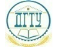 МИНИСТЕРСТВО НАУКИ И ВЫСШЕГО ОБРАЗОВАНИЯ РОССИЙСКОЙ ФЕДЕРАЦИИМИНИСТЕРСТВО НАУКИ И ВЫСШЕГО ОБРАЗОВАНИЯ РОССИЙСКОЙ ФЕДЕРАЦИИМИНИСТЕРСТВО НАУКИ И ВЫСШЕГО ОБРАЗОВАНИЯ РОССИЙСКОЙ ФЕДЕРАЦИИМИНИСТЕРСТВО НАУКИ И ВЫСШЕГО ОБРАЗОВАНИЯ РОССИЙСКОЙ ФЕДЕРАЦИИМИНИСТЕРСТВО НАУКИ И ВЫСШЕГО ОБРАЗОВАНИЯ РОССИЙСКОЙ ФЕДЕРАЦИИМИНИСТЕРСТВО НАУКИ И ВЫСШЕГО ОБРАЗОВАНИЯ РОССИЙСКОЙ ФЕДЕРАЦИИМИНИСТЕРСТВО НАУКИ И ВЫСШЕГО ОБРАЗОВАНИЯ РОССИЙСКОЙ ФЕДЕРАЦИИМИНИСТЕРСТВО НАУКИ И ВЫСШЕГО ОБРАЗОВАНИЯ РОССИЙСКОЙ ФЕДЕРАЦИИМИНИСТЕРСТВО НАУКИ И ВЫСШЕГО ОБРАЗОВАНИЯ РОССИЙСКОЙ ФЕДЕРАЦИИМИНИСТЕРСТВО НАУКИ И ВЫСШЕГО ОБРАЗОВАНИЯ РОССИЙСКОЙ ФЕДЕРАЦИИМИНИСТЕРСТВО НАУКИ И ВЫСШЕГО ОБРАЗОВАНИЯ РОССИЙСКОЙ ФЕДЕРАЦИИМИНИСТЕРСТВО НАУКИ И ВЫСШЕГО ОБРАЗОВАНИЯ РОССИЙСКОЙ ФЕДЕРАЦИИМИНИСТЕРСТВО НАУКИ И ВЫСШЕГО ОБРАЗОВАНИЯ РОССИЙСКОЙ ФЕДЕРАЦИИМИНИСТЕРСТВО НАУКИ И ВЫСШЕГО ОБРАЗОВАНИЯ РОССИЙСКОЙ ФЕДЕРАЦИИМИНИСТЕРСТВО НАУКИ И ВЫСШЕГО ОБРАЗОВАНИЯ РОССИЙСКОЙ ФЕДЕРАЦИИМИНИСТЕРСТВО НАУКИ И ВЫСШЕГО ОБРАЗОВАНИЯ РОССИЙСКОЙ ФЕДЕРАЦИИМИНИСТЕРСТВО НАУКИ И ВЫСШЕГО ОБРАЗОВАНИЯ РОССИЙСКОЙ ФЕДЕРАЦИИМИНИСТЕРСТВО НАУКИ И ВЫСШЕГО ОБРАЗОВАНИЯ РОССИЙСКОЙ ФЕДЕРАЦИИМИНИСТЕРСТВО НАУКИ И ВЫСШЕГО ОБРАЗОВАНИЯ РОССИЙСКОЙ ФЕДЕРАЦИИМИНИСТЕРСТВО НАУКИ И ВЫСШЕГО ОБРАЗОВАНИЯ РОССИЙСКОЙ ФЕДЕРАЦИИМИНИСТЕРСТВО НАУКИ И ВЫСШЕГО ОБРАЗОВАНИЯ РОССИЙСКОЙ ФЕДЕРАЦИИМИНИСТЕРСТВО НАУКИ И ВЫСШЕГО ОБРАЗОВАНИЯ РОССИЙСКОЙ ФЕДЕРАЦИИМИНИСТЕРСТВО НАУКИ И ВЫСШЕГО ОБРАЗОВАНИЯ РОССИЙСКОЙ ФЕДЕРАЦИИМИНИСТЕРСТВО НАУКИ И ВЫСШЕГО ОБРАЗОВАНИЯ РОССИЙСКОЙ ФЕДЕРАЦИИМИНИСТЕРСТВО НАУКИ И ВЫСШЕГО ОБРАЗОВАНИЯ РОССИЙСКОЙ ФЕДЕРАЦИИМИНИСТЕРСТВО НАУКИ И ВЫСШЕГО ОБРАЗОВАНИЯ РОССИЙСКОЙ ФЕДЕРАЦИИМИНИСТЕРСТВО НАУКИ И ВЫСШЕГО ОБРАЗОВАНИЯ РОССИЙСКОЙ ФЕДЕРАЦИИМИНИСТЕРСТВО НАУКИ И ВЫСШЕГО ОБРАЗОВАНИЯ РОССИЙСКОЙ ФЕДЕРАЦИИМИНИСТЕРСТВО НАУКИ И ВЫСШЕГО ОБРАЗОВАНИЯ РОССИЙСКОЙ ФЕДЕРАЦИИМИНИСТЕРСТВО НАУКИ И ВЫСШЕГО ОБРАЗОВАНИЯ РОССИЙСКОЙ ФЕДЕРАЦИИМИНИСТЕРСТВО НАУКИ И ВЫСШЕГО ОБРАЗОВАНИЯ РОССИЙСКОЙ ФЕДЕРАЦИИМИНИСТЕРСТВО НАУКИ И ВЫСШЕГО ОБРАЗОВАНИЯ РОССИЙСКОЙ ФЕДЕРАЦИИМИНИСТЕРСТВО НАУКИ И ВЫСШЕГО ОБРАЗОВАНИЯ РОССИЙСКОЙ ФЕДЕРАЦИИМИНИСТЕРСТВО НАУКИ И ВЫСШЕГО ОБРАЗОВАНИЯ РОССИЙСКОЙ ФЕДЕРАЦИИМИНИСТЕРСТВО НАУКИ И ВЫСШЕГО ОБРАЗОВАНИЯ РОССИЙСКОЙ ФЕДЕРАЦИИМИНИСТЕРСТВО НАУКИ И ВЫСШЕГО ОБРАЗОВАНИЯ РОССИЙСКОЙ ФЕДЕРАЦИИМИНИСТЕРСТВО НАУКИ И ВЫСШЕГО ОБРАЗОВАНИЯ РОССИЙСКОЙ ФЕДЕРАЦИИМИНИСТЕРСТВО НАУКИ И ВЫСШЕГО ОБРАЗОВАНИЯ РОССИЙСКОЙ ФЕДЕРАЦИИМИНИСТЕРСТВО НАУКИ И ВЫСШЕГО ОБРАЗОВАНИЯ РОССИЙСКОЙ ФЕДЕРАЦИИФЕДЕРАЛЬНОЕ ГОСУДАРСТВЕННОЕ БЮДЖЕТНОЕ ОБРАЗОВАТЕЛЬНОЕ УЧРЕЖДЕНИЕ ВЫСШЕГО ОБРАЗОВАНИЯ«ДОНСКОЙ ГОСУДАРСТВЕННЫЙ ТЕХНИЧЕСКИЙ УНИВЕРСИТЕТ»(ДГТУ)ФЕДЕРАЛЬНОЕ ГОСУДАРСТВЕННОЕ БЮДЖЕТНОЕ ОБРАЗОВАТЕЛЬНОЕ УЧРЕЖДЕНИЕ ВЫСШЕГО ОБРАЗОВАНИЯ«ДОНСКОЙ ГОСУДАРСТВЕННЫЙ ТЕХНИЧЕСКИЙ УНИВЕРСИТЕТ»(ДГТУ)ФЕДЕРАЛЬНОЕ ГОСУДАРСТВЕННОЕ БЮДЖЕТНОЕ ОБРАЗОВАТЕЛЬНОЕ УЧРЕЖДЕНИЕ ВЫСШЕГО ОБРАЗОВАНИЯ«ДОНСКОЙ ГОСУДАРСТВЕННЫЙ ТЕХНИЧЕСКИЙ УНИВЕРСИТЕТ»(ДГТУ)ФЕДЕРАЛЬНОЕ ГОСУДАРСТВЕННОЕ БЮДЖЕТНОЕ ОБРАЗОВАТЕЛЬНОЕ УЧРЕЖДЕНИЕ ВЫСШЕГО ОБРАЗОВАНИЯ«ДОНСКОЙ ГОСУДАРСТВЕННЫЙ ТЕХНИЧЕСКИЙ УНИВЕРСИТЕТ»(ДГТУ)ФЕДЕРАЛЬНОЕ ГОСУДАРСТВЕННОЕ БЮДЖЕТНОЕ ОБРАЗОВАТЕЛЬНОЕ УЧРЕЖДЕНИЕ ВЫСШЕГО ОБРАЗОВАНИЯ«ДОНСКОЙ ГОСУДАРСТВЕННЫЙ ТЕХНИЧЕСКИЙ УНИВЕРСИТЕТ»(ДГТУ)ФЕДЕРАЛЬНОЕ ГОСУДАРСТВЕННОЕ БЮДЖЕТНОЕ ОБРАЗОВАТЕЛЬНОЕ УЧРЕЖДЕНИЕ ВЫСШЕГО ОБРАЗОВАНИЯ«ДОНСКОЙ ГОСУДАРСТВЕННЫЙ ТЕХНИЧЕСКИЙ УНИВЕРСИТЕТ»(ДГТУ)ФЕДЕРАЛЬНОЕ ГОСУДАРСТВЕННОЕ БЮДЖЕТНОЕ ОБРАЗОВАТЕЛЬНОЕ УЧРЕЖДЕНИЕ ВЫСШЕГО ОБРАЗОВАНИЯ«ДОНСКОЙ ГОСУДАРСТВЕННЫЙ ТЕХНИЧЕСКИЙ УНИВЕРСИТЕТ»(ДГТУ)ФЕДЕРАЛЬНОЕ ГОСУДАРСТВЕННОЕ БЮДЖЕТНОЕ ОБРАЗОВАТЕЛЬНОЕ УЧРЕЖДЕНИЕ ВЫСШЕГО ОБРАЗОВАНИЯ«ДОНСКОЙ ГОСУДАРСТВЕННЫЙ ТЕХНИЧЕСКИЙ УНИВЕРСИТЕТ»(ДГТУ)ФЕДЕРАЛЬНОЕ ГОСУДАРСТВЕННОЕ БЮДЖЕТНОЕ ОБРАЗОВАТЕЛЬНОЕ УЧРЕЖДЕНИЕ ВЫСШЕГО ОБРАЗОВАНИЯ«ДОНСКОЙ ГОСУДАРСТВЕННЫЙ ТЕХНИЧЕСКИЙ УНИВЕРСИТЕТ»(ДГТУ)ФЕДЕРАЛЬНОЕ ГОСУДАРСТВЕННОЕ БЮДЖЕТНОЕ ОБРАЗОВАТЕЛЬНОЕ УЧРЕЖДЕНИЕ ВЫСШЕГО ОБРАЗОВАНИЯ«ДОНСКОЙ ГОСУДАРСТВЕННЫЙ ТЕХНИЧЕСКИЙ УНИВЕРСИТЕТ»(ДГТУ)ФЕДЕРАЛЬНОЕ ГОСУДАРСТВЕННОЕ БЮДЖЕТНОЕ ОБРАЗОВАТЕЛЬНОЕ УЧРЕЖДЕНИЕ ВЫСШЕГО ОБРАЗОВАНИЯ«ДОНСКОЙ ГОСУДАРСТВЕННЫЙ ТЕХНИЧЕСКИЙ УНИВЕРСИТЕТ»(ДГТУ)ФЕДЕРАЛЬНОЕ ГОСУДАРСТВЕННОЕ БЮДЖЕТНОЕ ОБРАЗОВАТЕЛЬНОЕ УЧРЕЖДЕНИЕ ВЫСШЕГО ОБРАЗОВАНИЯ«ДОНСКОЙ ГОСУДАРСТВЕННЫЙ ТЕХНИЧЕСКИЙ УНИВЕРСИТЕТ»(ДГТУ)ФЕДЕРАЛЬНОЕ ГОСУДАРСТВЕННОЕ БЮДЖЕТНОЕ ОБРАЗОВАТЕЛЬНОЕ УЧРЕЖДЕНИЕ ВЫСШЕГО ОБРАЗОВАНИЯ«ДОНСКОЙ ГОСУДАРСТВЕННЫЙ ТЕХНИЧЕСКИЙ УНИВЕРСИТЕТ»(ДГТУ)ФЕДЕРАЛЬНОЕ ГОСУДАРСТВЕННОЕ БЮДЖЕТНОЕ ОБРАЗОВАТЕЛЬНОЕ УЧРЕЖДЕНИЕ ВЫСШЕГО ОБРАЗОВАНИЯ«ДОНСКОЙ ГОСУДАРСТВЕННЫЙ ТЕХНИЧЕСКИЙ УНИВЕРСИТЕТ»(ДГТУ)ФЕДЕРАЛЬНОЕ ГОСУДАРСТВЕННОЕ БЮДЖЕТНОЕ ОБРАЗОВАТЕЛЬНОЕ УЧРЕЖДЕНИЕ ВЫСШЕГО ОБРАЗОВАНИЯ«ДОНСКОЙ ГОСУДАРСТВЕННЫЙ ТЕХНИЧЕСКИЙ УНИВЕРСИТЕТ»(ДГТУ)ФЕДЕРАЛЬНОЕ ГОСУДАРСТВЕННОЕ БЮДЖЕТНОЕ ОБРАЗОВАТЕЛЬНОЕ УЧРЕЖДЕНИЕ ВЫСШЕГО ОБРАЗОВАНИЯ«ДОНСКОЙ ГОСУДАРСТВЕННЫЙ ТЕХНИЧЕСКИЙ УНИВЕРСИТЕТ»(ДГТУ)ФЕДЕРАЛЬНОЕ ГОСУДАРСТВЕННОЕ БЮДЖЕТНОЕ ОБРАЗОВАТЕЛЬНОЕ УЧРЕЖДЕНИЕ ВЫСШЕГО ОБРАЗОВАНИЯ«ДОНСКОЙ ГОСУДАРСТВЕННЫЙ ТЕХНИЧЕСКИЙ УНИВЕРСИТЕТ»(ДГТУ)ФЕДЕРАЛЬНОЕ ГОСУДАРСТВЕННОЕ БЮДЖЕТНОЕ ОБРАЗОВАТЕЛЬНОЕ УЧРЕЖДЕНИЕ ВЫСШЕГО ОБРАЗОВАНИЯ«ДОНСКОЙ ГОСУДАРСТВЕННЫЙ ТЕХНИЧЕСКИЙ УНИВЕРСИТЕТ»(ДГТУ)ФЕДЕРАЛЬНОЕ ГОСУДАРСТВЕННОЕ БЮДЖЕТНОЕ ОБРАЗОВАТЕЛЬНОЕ УЧРЕЖДЕНИЕ ВЫСШЕГО ОБРАЗОВАНИЯ«ДОНСКОЙ ГОСУДАРСТВЕННЫЙ ТЕХНИЧЕСКИЙ УНИВЕРСИТЕТ»(ДГТУ)ФЕДЕРАЛЬНОЕ ГОСУДАРСТВЕННОЕ БЮДЖЕТНОЕ ОБРАЗОВАТЕЛЬНОЕ УЧРЕЖДЕНИЕ ВЫСШЕГО ОБРАЗОВАНИЯ«ДОНСКОЙ ГОСУДАРСТВЕННЫЙ ТЕХНИЧЕСКИЙ УНИВЕРСИТЕТ»(ДГТУ)ФЕДЕРАЛЬНОЕ ГОСУДАРСТВЕННОЕ БЮДЖЕТНОЕ ОБРАЗОВАТЕЛЬНОЕ УЧРЕЖДЕНИЕ ВЫСШЕГО ОБРАЗОВАНИЯ«ДОНСКОЙ ГОСУДАРСТВЕННЫЙ ТЕХНИЧЕСКИЙ УНИВЕРСИТЕТ»(ДГТУ)ФЕДЕРАЛЬНОЕ ГОСУДАРСТВЕННОЕ БЮДЖЕТНОЕ ОБРАЗОВАТЕЛЬНОЕ УЧРЕЖДЕНИЕ ВЫСШЕГО ОБРАЗОВАНИЯ«ДОНСКОЙ ГОСУДАРСТВЕННЫЙ ТЕХНИЧЕСКИЙ УНИВЕРСИТЕТ»(ДГТУ)ФЕДЕРАЛЬНОЕ ГОСУДАРСТВЕННОЕ БЮДЖЕТНОЕ ОБРАЗОВАТЕЛЬНОЕ УЧРЕЖДЕНИЕ ВЫСШЕГО ОБРАЗОВАНИЯ«ДОНСКОЙ ГОСУДАРСТВЕННЫЙ ТЕХНИЧЕСКИЙ УНИВЕРСИТЕТ»(ДГТУ)ФЕДЕРАЛЬНОЕ ГОСУДАРСТВЕННОЕ БЮДЖЕТНОЕ ОБРАЗОВАТЕЛЬНОЕ УЧРЕЖДЕНИЕ ВЫСШЕГО ОБРАЗОВАНИЯ«ДОНСКОЙ ГОСУДАРСТВЕННЫЙ ТЕХНИЧЕСКИЙ УНИВЕРСИТЕТ»(ДГТУ)ФЕДЕРАЛЬНОЕ ГОСУДАРСТВЕННОЕ БЮДЖЕТНОЕ ОБРАЗОВАТЕЛЬНОЕ УЧРЕЖДЕНИЕ ВЫСШЕГО ОБРАЗОВАНИЯ«ДОНСКОЙ ГОСУДАРСТВЕННЫЙ ТЕХНИЧЕСКИЙ УНИВЕРСИТЕТ»(ДГТУ)ФЕДЕРАЛЬНОЕ ГОСУДАРСТВЕННОЕ БЮДЖЕТНОЕ ОБРАЗОВАТЕЛЬНОЕ УЧРЕЖДЕНИЕ ВЫСШЕГО ОБРАЗОВАНИЯ«ДОНСКОЙ ГОСУДАРСТВЕННЫЙ ТЕХНИЧЕСКИЙ УНИВЕРСИТЕТ»(ДГТУ)ФЕДЕРАЛЬНОЕ ГОСУДАРСТВЕННОЕ БЮДЖЕТНОЕ ОБРАЗОВАТЕЛЬНОЕ УЧРЕЖДЕНИЕ ВЫСШЕГО ОБРАЗОВАНИЯ«ДОНСКОЙ ГОСУДАРСТВЕННЫЙ ТЕХНИЧЕСКИЙ УНИВЕРСИТЕТ»(ДГТУ)ФЕДЕРАЛЬНОЕ ГОСУДАРСТВЕННОЕ БЮДЖЕТНОЕ ОБРАЗОВАТЕЛЬНОЕ УЧРЕЖДЕНИЕ ВЫСШЕГО ОБРАЗОВАНИЯ«ДОНСКОЙ ГОСУДАРСТВЕННЫЙ ТЕХНИЧЕСКИЙ УНИВЕРСИТЕТ»(ДГТУ)ФЕДЕРАЛЬНОЕ ГОСУДАРСТВЕННОЕ БЮДЖЕТНОЕ ОБРАЗОВАТЕЛЬНОЕ УЧРЕЖДЕНИЕ ВЫСШЕГО ОБРАЗОВАНИЯ«ДОНСКОЙ ГОСУДАРСТВЕННЫЙ ТЕХНИЧЕСКИЙ УНИВЕРСИТЕТ»(ДГТУ)ФЕДЕРАЛЬНОЕ ГОСУДАРСТВЕННОЕ БЮДЖЕТНОЕ ОБРАЗОВАТЕЛЬНОЕ УЧРЕЖДЕНИЕ ВЫСШЕГО ОБРАЗОВАНИЯ«ДОНСКОЙ ГОСУДАРСТВЕННЫЙ ТЕХНИЧЕСКИЙ УНИВЕРСИТЕТ»(ДГТУ)ФЕДЕРАЛЬНОЕ ГОСУДАРСТВЕННОЕ БЮДЖЕТНОЕ ОБРАЗОВАТЕЛЬНОЕ УЧРЕЖДЕНИЕ ВЫСШЕГО ОБРАЗОВАНИЯ«ДОНСКОЙ ГОСУДАРСТВЕННЫЙ ТЕХНИЧЕСКИЙ УНИВЕРСИТЕТ»(ДГТУ)ФЕДЕРАЛЬНОЕ ГОСУДАРСТВЕННОЕ БЮДЖЕТНОЕ ОБРАЗОВАТЕЛЬНОЕ УЧРЕЖДЕНИЕ ВЫСШЕГО ОБРАЗОВАНИЯ«ДОНСКОЙ ГОСУДАРСТВЕННЫЙ ТЕХНИЧЕСКИЙ УНИВЕРСИТЕТ»(ДГТУ)ФЕДЕРАЛЬНОЕ ГОСУДАРСТВЕННОЕ БЮДЖЕТНОЕ ОБРАЗОВАТЕЛЬНОЕ УЧРЕЖДЕНИЕ ВЫСШЕГО ОБРАЗОВАНИЯ«ДОНСКОЙ ГОСУДАРСТВЕННЫЙ ТЕХНИЧЕСКИЙ УНИВЕРСИТЕТ»(ДГТУ)ФЕДЕРАЛЬНОЕ ГОСУДАРСТВЕННОЕ БЮДЖЕТНОЕ ОБРАЗОВАТЕЛЬНОЕ УЧРЕЖДЕНИЕ ВЫСШЕГО ОБРАЗОВАНИЯ«ДОНСКОЙ ГОСУДАРСТВЕННЫЙ ТЕХНИЧЕСКИЙ УНИВЕРСИТЕТ»(ДГТУ)ФЕДЕРАЛЬНОЕ ГОСУДАРСТВЕННОЕ БЮДЖЕТНОЕ ОБРАЗОВАТЕЛЬНОЕ УЧРЕЖДЕНИЕ ВЫСШЕГО ОБРАЗОВАНИЯ«ДОНСКОЙ ГОСУДАРСТВЕННЫЙ ТЕХНИЧЕСКИЙ УНИВЕРСИТЕТ»(ДГТУ)ФЕДЕРАЛЬНОЕ ГОСУДАРСТВЕННОЕ БЮДЖЕТНОЕ ОБРАЗОВАТЕЛЬНОЕ УЧРЕЖДЕНИЕ ВЫСШЕГО ОБРАЗОВАНИЯ«ДОНСКОЙ ГОСУДАРСТВЕННЫЙ ТЕХНИЧЕСКИЙ УНИВЕРСИТЕТ»(ДГТУ)ФЕДЕРАЛЬНОЕ ГОСУДАРСТВЕННОЕ БЮДЖЕТНОЕ ОБРАЗОВАТЕЛЬНОЕ УЧРЕЖДЕНИЕ ВЫСШЕГО ОБРАЗОВАНИЯ«ДОНСКОЙ ГОСУДАРСТВЕННЫЙ ТЕХНИЧЕСКИЙ УНИВЕРСИТЕТ»(ДГТУ)ФЕДЕРАЛЬНОЕ ГОСУДАРСТВЕННОЕ БЮДЖЕТНОЕ ОБРАЗОВАТЕЛЬНОЕ УЧРЕЖДЕНИЕ ВЫСШЕГО ОБРАЗОВАНИЯ«ДОНСКОЙ ГОСУДАРСТВЕННЫЙ ТЕХНИЧЕСКИЙ УНИВЕРСИТЕТ»(ДГТУ)ФЕДЕРАЛЬНОЕ ГОСУДАРСТВЕННОЕ БЮДЖЕТНОЕ ОБРАЗОВАТЕЛЬНОЕ УЧРЕЖДЕНИЕ ВЫСШЕГО ОБРАЗОВАНИЯ«ДОНСКОЙ ГОСУДАРСТВЕННЫЙ ТЕХНИЧЕСКИЙ УНИВЕРСИТЕТ»(ДГТУ)УТВЕРЖДАЮУТВЕРЖДАЮУТВЕРЖДАЮУТВЕРЖДАЮУТВЕРЖДАЮУТВЕРЖДАЮУТВЕРЖДАЮУТВЕРЖДАЮУТВЕРЖДАЮУТВЕРЖДАЮУТВЕРЖДАЮУТВЕРЖДАЮУТВЕРЖДАЮУТВЕРЖДАЮ            Директор КЭУП            Директор КЭУП            Директор КЭУП            Директор КЭУП            Директор КЭУП            Директор КЭУП            Директор КЭУП            Директор КЭУП            Директор КЭУП            Директор КЭУП            Директор КЭУП            Директор КЭУП            Директор КЭУП            Директор КЭУП              ______________ В.И. Мигаль              ______________ В.И. Мигаль              ______________ В.И. Мигаль              ______________ В.И. Мигаль              ______________ В.И. Мигаль              ______________ В.И. Мигаль              ______________ В.И. Мигаль              ______________ В.И. Мигаль              ______________ В.И. Мигаль              ______________ В.И. Мигаль              ______________ В.И. Мигаль              ______________ В.И. Мигаль              ______________ В.И. Мигаль              ______________ В.И. Мигаль              ______________ В.И. Мигаль              ______________ В.И. Мигаль              ______________ В.И. Мигаль              ______________ В.И. Мигаль              ______________ В.И. Мигаль              ______________ В.И. Мигаль              ______________ В.И. Мигаль              ______________ В.И. Мигаль              ______________ В.И. Мигаль              ______________ В.И. Мигаль              ______________ В.И. Мигаль              ______________ В.И. Мигаль              ______________ В.И. Мигаль              ______________ В.И. Мигаль              ______________ В.И. Мигаль              ______________ В.И. Мигаль              ______________ В.И. Мигаль              ______________ В.И. Мигаль              ______________ В.И. Мигаль              ______________ В.И. Мигаль              ______________ В.И. Мигаль              ______________ В.И. Мигаль              ______________ В.И. Мигаль              ______________ В.И. Мигаль              ______________ В.И. Мигаль              ______________ В.И. Мигаль              ______________ В.И. Мигаль              ______________ В.И. МигальТехнология составления бухгалтерской отчетностиТехнология составления бухгалтерской отчетностиТехнология составления бухгалтерской отчетностиТехнология составления бухгалтерской отчетностиТехнология составления бухгалтерской отчетностиТехнология составления бухгалтерской отчетностиТехнология составления бухгалтерской отчетностиТехнология составления бухгалтерской отчетностиТехнология составления бухгалтерской отчетностиТехнология составления бухгалтерской отчетностиТехнология составления бухгалтерской отчетностиТехнология составления бухгалтерской отчетностиТехнология составления бухгалтерской отчетностиТехнология составления бухгалтерской отчетностиТехнология составления бухгалтерской отчетностиТехнология составления бухгалтерской отчетностиТехнология составления бухгалтерской отчетностиТехнология составления бухгалтерской отчетностиТехнология составления бухгалтерской отчетностиТехнология составления бухгалтерской отчетностиТехнология составления бухгалтерской отчетностиТехнология составления бухгалтерской отчетностиТехнология составления бухгалтерской отчетностиТехнология составления бухгалтерской отчетностиТехнология составления бухгалтерской отчетностиТехнология составления бухгалтерской отчетностиТехнология составления бухгалтерской отчетностиТехнология составления бухгалтерской отчетностиТехнология составления бухгалтерской отчетностиТехнология составления бухгалтерской отчетностиТехнология составления бухгалтерской отчетностиТехнология составления бухгалтерской отчетностиТехнология составления бухгалтерской отчетностиТехнология составления бухгалтерской отчетностиТехнология составления бухгалтерской отчетностиТехнология составления бухгалтерской отчетностиТехнология составления бухгалтерской отчетностиТехнология составления бухгалтерской отчетностиТехнология составления бухгалтерской отчетностирабочая программа дисциплины (модуля)рабочая программа дисциплины (модуля)рабочая программа дисциплины (модуля)рабочая программа дисциплины (модуля)рабочая программа дисциплины (модуля)рабочая программа дисциплины (модуля)рабочая программа дисциплины (модуля)рабочая программа дисциплины (модуля)рабочая программа дисциплины (модуля)рабочая программа дисциплины (модуля)рабочая программа дисциплины (модуля)рабочая программа дисциплины (модуля)рабочая программа дисциплины (модуля)рабочая программа дисциплины (модуля)рабочая программа дисциплины (модуля)рабочая программа дисциплины (модуля)рабочая программа дисциплины (модуля)рабочая программа дисциплины (модуля)рабочая программа дисциплины (модуля)рабочая программа дисциплины (модуля)рабочая программа дисциплины (модуля)рабочая программа дисциплины (модуля)рабочая программа дисциплины (модуля)рабочая программа дисциплины (модуля)рабочая программа дисциплины (модуля)рабочая программа дисциплины (модуля)рабочая программа дисциплины (модуля)рабочая программа дисциплины (модуля)рабочая программа дисциплины (модуля)рабочая программа дисциплины (модуля)рабочая программа дисциплины (модуля)рабочая программа дисциплины (модуля)рабочая программа дисциплины (модуля)рабочая программа дисциплины (модуля)рабочая программа дисциплины (модуля)рабочая программа дисциплины (модуля)рабочая программа дисциплины (модуля)рабочая программа дисциплины (модуля)рабочая программа дисциплины (модуля)Закреплена заЗакреплена заКолледж экономики, управления и праваКолледж экономики, управления и праваКолледж экономики, управления и праваКолледж экономики, управления и праваКолледж экономики, управления и праваКолледж экономики, управления и праваКолледж экономики, управления и праваКолледж экономики, управления и праваКолледж экономики, управления и праваКолледж экономики, управления и праваКолледж экономики, управления и праваКолледж экономики, управления и праваКолледж экономики, управления и праваКолледж экономики, управления и праваКолледж экономики, управления и праваКолледж экономики, управления и праваКолледж экономики, управления и праваКолледж экономики, управления и праваКолледж экономики, управления и праваКолледж экономики, управления и праваКолледж экономики, управления и праваКолледж экономики, управления и праваКолледж экономики, управления и праваКолледж экономики, управления и праваКолледж экономики, управления и праваКолледж экономики, управления и праваКолледж экономики, управления и праваКолледж экономики, управления и праваКолледж экономики, управления и праваКолледж экономики, управления и праваКолледж экономики, управления и праваУчебный планУчебный планУчебный планУчебный планУчебный планУчебный планУчебный план38.02.01-18-1-2023-2024-11кл.plxЭкономика и бухгалтерский учет (по отраслям)38.02.01-18-1-2023-2024-11кл.plxЭкономика и бухгалтерский учет (по отраслям)38.02.01-18-1-2023-2024-11кл.plxЭкономика и бухгалтерский учет (по отраслям)38.02.01-18-1-2023-2024-11кл.plxЭкономика и бухгалтерский учет (по отраслям)38.02.01-18-1-2023-2024-11кл.plxЭкономика и бухгалтерский учет (по отраслям)38.02.01-18-1-2023-2024-11кл.plxЭкономика и бухгалтерский учет (по отраслям)38.02.01-18-1-2023-2024-11кл.plxЭкономика и бухгалтерский учет (по отраслям)38.02.01-18-1-2023-2024-11кл.plxЭкономика и бухгалтерский учет (по отраслям)38.02.01-18-1-2023-2024-11кл.plxЭкономика и бухгалтерский учет (по отраслям)38.02.01-18-1-2023-2024-11кл.plxЭкономика и бухгалтерский учет (по отраслям)38.02.01-18-1-2023-2024-11кл.plxЭкономика и бухгалтерский учет (по отраслям)38.02.01-18-1-2023-2024-11кл.plxЭкономика и бухгалтерский учет (по отраслям)38.02.01-18-1-2023-2024-11кл.plxЭкономика и бухгалтерский учет (по отраслям)38.02.01-18-1-2023-2024-11кл.plxЭкономика и бухгалтерский учет (по отраслям)38.02.01-18-1-2023-2024-11кл.plxЭкономика и бухгалтерский учет (по отраслям)38.02.01-18-1-2023-2024-11кл.plxЭкономика и бухгалтерский учет (по отраслям)38.02.01-18-1-2023-2024-11кл.plxЭкономика и бухгалтерский учет (по отраслям)38.02.01-18-1-2023-2024-11кл.plxЭкономика и бухгалтерский учет (по отраслям)38.02.01-18-1-2023-2024-11кл.plxЭкономика и бухгалтерский учет (по отраслям)38.02.01-18-1-2023-2024-11кл.plxЭкономика и бухгалтерский учет (по отраслям)38.02.01-18-1-2023-2024-11кл.plxЭкономика и бухгалтерский учет (по отраслям)38.02.01-18-1-2023-2024-11кл.plxЭкономика и бухгалтерский учет (по отраслям)38.02.01-18-1-2023-2024-11кл.plxЭкономика и бухгалтерский учет (по отраслям)38.02.01-18-1-2023-2024-11кл.plxЭкономика и бухгалтерский учет (по отраслям)38.02.01-18-1-2023-2024-11кл.plxЭкономика и бухгалтерский учет (по отраслям)38.02.01-18-1-2023-2024-11кл.plxЭкономика и бухгалтерский учет (по отраслям)38.02.01-18-1-2023-2024-11кл.plxЭкономика и бухгалтерский учет (по отраслям)38.02.01-18-1-2023-2024-11кл.plxЭкономика и бухгалтерский учет (по отраслям)38.02.01-18-1-2023-2024-11кл.plxЭкономика и бухгалтерский учет (по отраслям)38.02.01-18-1-2023-2024-11кл.plxЭкономика и бухгалтерский учет (по отраслям)38.02.01-18-1-2023-2024-11кл.plxЭкономика и бухгалтерский учет (по отраслям)38.02.01-18-1-2023-2024-11кл.plxЭкономика и бухгалтерский учет (по отраслям)38.02.01-18-1-2023-2024-11кл.plxЭкономика и бухгалтерский учет (по отраслям)38.02.01-18-1-2023-2024-11кл.plxЭкономика и бухгалтерский учет (по отраслям)38.02.01-18-1-2023-2024-11кл.plxЭкономика и бухгалтерский учет (по отраслям)38.02.01-18-1-2023-2024-11кл.plxЭкономика и бухгалтерский учет (по отраслям)38.02.01-18-1-2023-2024-11кл.plxЭкономика и бухгалтерский учет (по отраслям)38.02.01-18-1-2023-2024-11кл.plxЭкономика и бухгалтерский учет (по отраслям)38.02.01-18-1-2023-2024-11кл.plxЭкономика и бухгалтерский учет (по отраслям)38.02.01-18-1-2023-2024-11кл.plxЭкономика и бухгалтерский учет (по отраслям)38.02.01-18-1-2023-2024-11кл.plxЭкономика и бухгалтерский учет (по отраслям)38.02.01-18-1-2023-2024-11кл.plxЭкономика и бухгалтерский учет (по отраслям)38.02.01-18-1-2023-2024-11кл.plxЭкономика и бухгалтерский учет (по отраслям)38.02.01-18-1-2023-2024-11кл.plxЭкономика и бухгалтерский учет (по отраслям)38.02.01-18-1-2023-2024-11кл.plxЭкономика и бухгалтерский учет (по отраслям)38.02.01-18-1-2023-2024-11кл.plxЭкономика и бухгалтерский учет (по отраслям)38.02.01-18-1-2023-2024-11кл.plxЭкономика и бухгалтерский учет (по отраслям)38.02.01-18-1-2023-2024-11кл.plxЭкономика и бухгалтерский учет (по отраслям)38.02.01-18-1-2023-2024-11кл.plxЭкономика и бухгалтерский учет (по отраслям)38.02.01-18-1-2023-2024-11кл.plxЭкономика и бухгалтерский учет (по отраслям)38.02.01-18-1-2023-2024-11кл.plxЭкономика и бухгалтерский учет (по отраслям)38.02.01-18-1-2023-2024-11кл.plxЭкономика и бухгалтерский учет (по отраслям)38.02.01-18-1-2023-2024-11кл.plxЭкономика и бухгалтерский учет (по отраслям)38.02.01-18-1-2023-2024-11кл.plxЭкономика и бухгалтерский учет (по отраслям)38.02.01-18-1-2023-2024-11кл.plxЭкономика и бухгалтерский учет (по отраслям)38.02.01-18-1-2023-2024-11кл.plxЭкономика и бухгалтерский учет (по отраслям)38.02.01-18-1-2023-2024-11кл.plxЭкономика и бухгалтерский учет (по отраслям)38.02.01-18-1-2023-2024-11кл.plxЭкономика и бухгалтерский учет (по отраслям)38.02.01-18-1-2023-2024-11кл.plxЭкономика и бухгалтерский учет (по отраслям)38.02.01-18-1-2023-2024-11кл.plxЭкономика и бухгалтерский учет (по отраслям)38.02.01-18-1-2023-2024-11кл.plxЭкономика и бухгалтерский учет (по отраслям)38.02.01-18-1-2023-2024-11кл.plxЭкономика и бухгалтерский учет (по отраслям)КвалификацияКвалификацияКвалификацияКвалификацияКвалификацияКвалификацияКвалификациябухгалтербухгалтербухгалтербухгалтербухгалтербухгалтербухгалтербухгалтербухгалтербухгалтербухгалтербухгалтербухгалтербухгалтербухгалтербухгалтербухгалтербухгалтербухгалтербухгалтербухгалтербухгалтербухгалтербухгалтербухгалтербухгалтербухгалтербухгалтербухгалтербухгалтербухгалтерФорма обученияФорма обученияФорма обученияФорма обученияФорма обученияФорма обученияФорма обученияочнаяочнаяочнаяочнаяочнаяочнаяочнаяочнаяочнаяочнаяочнаяочнаяочнаяочнаяочнаяочнаяочнаяочнаяочнаяочнаяочнаяочнаяочнаяочнаяочнаяочнаяочнаяочнаяочнаяочнаяочнаяОбщая трудоемкостьОбщая трудоемкостьОбщая трудоемкостьОбщая трудоемкостьОбщая трудоемкостьОбщая трудоемкость0 ЗЕТ0 ЗЕТ0 ЗЕТ0 ЗЕТ0 ЗЕТЧасов по учебному плануЧасов по учебному плануЧасов по учебному плануЧасов по учебному плануЧасов по учебному плануЧасов по учебному плануЧасов по учебному плануЧасов по учебному плануЧасов по учебному плану7676Формы контроля  в семестрах:Формы контроля  в семестрах:Формы контроля  в семестрах:Формы контроля  в семестрах:Формы контроля  в семестрах:Формы контроля  в семестрах:Формы контроля  в семестрах:Формы контроля  в семестрах:Формы контроля  в семестрах:Формы контроля  в семестрах:Формы контроля  в семестрах:Формы контроля  в семестрах:в том числе:в том числе:в том числе:в том числе:в том числе:в том числе:в том числе:в том числе:в том числе:экзамены 4экзамены 4экзамены 4экзамены 4экзамены 4экзамены 4экзамены 4экзамены 4экзамены 4экзамены 4аудиторные занятияаудиторные занятияаудиторные занятияаудиторные занятияаудиторные занятияаудиторные занятияаудиторные занятияаудиторные занятия5858экзамены 4экзамены 4экзамены 4экзамены 4экзамены 4экзамены 4экзамены 4экзамены 4экзамены 4экзамены 4самостоятельная работасамостоятельная работасамостоятельная работасамостоятельная работасамостоятельная работасамостоятельная работасамостоятельная работасамостоятельная работа1010часов на контрольчасов на контрольчасов на контрольчасов на контрольчасов на контрольчасов на контрольчасов на контрольчасов на контроль66Распределение часов дисциплины по семестрамРаспределение часов дисциплины по семестрамРаспределение часов дисциплины по семестрамРаспределение часов дисциплины по семестрамРаспределение часов дисциплины по семестрамРаспределение часов дисциплины по семестрамРаспределение часов дисциплины по семестрамРаспределение часов дисциплины по семестрамРаспределение часов дисциплины по семестрамРаспределение часов дисциплины по семестрамРаспределение часов дисциплины по семестрамРаспределение часов дисциплины по семестрамРаспределение часов дисциплины по семестрамРаспределение часов дисциплины по семестрамРаспределение часов дисциплины по семестрамСеместрСеместрСеместрСеместр44ИтогоИтогоИтогоИтогоИтогоИтогоИтогоИтогоИтогоНедельНедельНедельНедель11 3/611 3/6ИтогоИтогоИтогоИтогоИтогоИтогоИтогоИтогоИтогоВид занятийВид занятийВид занятийВид занятийУПРПУПУПУПРПРПРПРПРПРПЛекцииЛекцииЛекцииЛекции2222222222222222222222ПрактическиеПрактическиеПрактическиеПрактические3636363636363636363636КонсультацииКонсультацииКонсультацииКонсультации22222222222Итого ауд.Итого ауд.Итого ауд.Итого ауд.5858585858585858585858Сам. работаСам. работаСам. работаСам. работа1010101010101010101010Часы на контрольЧасы на контрольЧасы на контрольЧасы на контроль66666666666ИтогоИтогоИтогоИтого76767676767676767676762023 г.2023 г.2023 г.2023 г.2023 г.2023 г.2023 г.2023 г.2023 г.2023 г.УП: 38.02.01-18-1-2023-2024-11кл.plxУП: 38.02.01-18-1-2023-2024-11кл.plxУП: 38.02.01-18-1-2023-2024-11кл.plxУП: 38.02.01-18-1-2023-2024-11кл.plxУП: 38.02.01-18-1-2023-2024-11кл.plxстр. 2Программу составил(и):Программу составил(и):Программу составил(и):Программу составил(и):Препод., Вовченко Ирина Алексеевна _________________Препод., Вовченко Ирина Алексеевна _________________Препод., Вовченко Ирина Алексеевна _________________Препод., Вовченко Ирина Алексеевна _________________Препод., Вовченко Ирина Алексеевна _________________Препод., Вовченко Ирина Алексеевна _________________Препод., Вовченко Ирина Алексеевна _________________Препод., Вовченко Ирина Алексеевна _________________Препод., Вовченко Ирина Алексеевна _________________Препод., Вовченко Ирина Алексеевна _________________Рецензент(ы):Рецензент(ы):Рецензент(ы):Рецензент(ы):Препод., Старикова Галина Александровна _________________Препод., Старикова Галина Александровна _________________Препод., Старикова Галина Александровна _________________Препод., Старикова Галина Александровна _________________Препод., Старикова Галина Александровна _________________Препод., Старикова Галина Александровна _________________Препод., Старикова Галина Александровна _________________Препод., Старикова Галина Александровна _________________Препод., Старикова Галина Александровна _________________Препод., Старикова Галина Александровна _________________Рабочая программа дисциплины (модуля)Рабочая программа дисциплины (модуля)Рабочая программа дисциплины (модуля)Рабочая программа дисциплины (модуля)Рабочая программа дисциплины (модуля)Рабочая программа дисциплины (модуля)Рабочая программа дисциплины (модуля)Технология составления бухгалтерской отчетностиТехнология составления бухгалтерской отчетностиТехнология составления бухгалтерской отчетностиТехнология составления бухгалтерской отчетностиТехнология составления бухгалтерской отчетностиТехнология составления бухгалтерской отчетностиТехнология составления бухгалтерской отчетностиТехнология составления бухгалтерской отчетностиТехнология составления бухгалтерской отчетностиТехнология составления бухгалтерской отчетностиразработана в соответствии с ФГОС СПО:разработана в соответствии с ФГОС СПО:разработана в соответствии с ФГОС СПО:разработана в соответствии с ФГОС СПО:разработана в соответствии с ФГОС СПО:разработана в соответствии с ФГОС СПО:разработана в соответствии с ФГОС СПО:Федеральный государственный образовательный стандарт среднего профессионального образования по специальности
38.02.01 ЭКОНОМИКА И БУХГАЛТЕРСКИЙ УЧЕТ (ПО ОТРАСЛЯМ) (бухгалтер) (приказ Минобрнауки России от
05.02.2018 г. № 69)Федеральный государственный образовательный стандарт среднего профессионального образования по специальности
38.02.01 ЭКОНОМИКА И БУХГАЛТЕРСКИЙ УЧЕТ (ПО ОТРАСЛЯМ) (бухгалтер) (приказ Минобрнауки России от
05.02.2018 г. № 69)Федеральный государственный образовательный стандарт среднего профессионального образования по специальности
38.02.01 ЭКОНОМИКА И БУХГАЛТЕРСКИЙ УЧЕТ (ПО ОТРАСЛЯМ) (бухгалтер) (приказ Минобрнауки России от
05.02.2018 г. № 69)Федеральный государственный образовательный стандарт среднего профессионального образования по специальности
38.02.01 ЭКОНОМИКА И БУХГАЛТЕРСКИЙ УЧЕТ (ПО ОТРАСЛЯМ) (бухгалтер) (приказ Минобрнауки России от
05.02.2018 г. № 69)Федеральный государственный образовательный стандарт среднего профессионального образования по специальности
38.02.01 ЭКОНОМИКА И БУХГАЛТЕРСКИЙ УЧЕТ (ПО ОТРАСЛЯМ) (бухгалтер) (приказ Минобрнауки России от
05.02.2018 г. № 69)Федеральный государственный образовательный стандарт среднего профессионального образования по специальности
38.02.01 ЭКОНОМИКА И БУХГАЛТЕРСКИЙ УЧЕТ (ПО ОТРАСЛЯМ) (бухгалтер) (приказ Минобрнауки России от
05.02.2018 г. № 69)Федеральный государственный образовательный стандарт среднего профессионального образования по специальности
38.02.01 ЭКОНОМИКА И БУХГАЛТЕРСКИЙ УЧЕТ (ПО ОТРАСЛЯМ) (бухгалтер) (приказ Минобрнауки России от
05.02.2018 г. № 69)Федеральный государственный образовательный стандарт среднего профессионального образования по специальности
38.02.01 ЭКОНОМИКА И БУХГАЛТЕРСКИЙ УЧЕТ (ПО ОТРАСЛЯМ) (бухгалтер) (приказ Минобрнауки России от
05.02.2018 г. № 69)Федеральный государственный образовательный стандарт среднего профессионального образования по специальности
38.02.01 ЭКОНОМИКА И БУХГАЛТЕРСКИЙ УЧЕТ (ПО ОТРАСЛЯМ) (бухгалтер) (приказ Минобрнауки России от
05.02.2018 г. № 69)Федеральный государственный образовательный стандарт среднего профессионального образования по специальности
38.02.01 ЭКОНОМИКА И БУХГАЛТЕРСКИЙ УЧЕТ (ПО ОТРАСЛЯМ) (бухгалтер) (приказ Минобрнауки России от
05.02.2018 г. № 69)составлена на основании учебного плана:составлена на основании учебного плана:составлена на основании учебного плана:составлена на основании учебного плана:составлена на основании учебного плана:составлена на основании учебного плана:составлена на основании учебного плана:Экономика и бухгалтерский учет (по отраслям)Экономика и бухгалтерский учет (по отраслям)Экономика и бухгалтерский учет (по отраслям)Экономика и бухгалтерский учет (по отраслям)Экономика и бухгалтерский учет (по отраслям)Экономика и бухгалтерский учет (по отраслям)Экономика и бухгалтерский учет (по отраслям)Экономика и бухгалтерский учет (по отраслям)Экономика и бухгалтерский учет (по отраслям)Экономика и бухгалтерский учет (по отраслям)утвержденного Учёным советом университета от 21.03.2023 протокол № 9 .утвержденного Учёным советом университета от 21.03.2023 протокол № 9 .утвержденного Учёным советом университета от 21.03.2023 протокол № 9 .утвержденного Учёным советом университета от 21.03.2023 протокол № 9 .утвержденного Учёным советом университета от 21.03.2023 протокол № 9 .утвержденного Учёным советом университета от 21.03.2023 протокол № 9 .утвержденного Учёным советом университета от 21.03.2023 протокол № 9 .утвержденного Учёным советом университета от 21.03.2023 протокол № 9 .утвержденного Учёным советом университета от 21.03.2023 протокол № 9 .утвержденного Учёным советом университета от 21.03.2023 протокол № 9 .Рабочая программа одобрена на заседании ЦКРабочая программа одобрена на заседании ЦКРабочая программа одобрена на заседании ЦКРабочая программа одобрена на заседании ЦКРабочая программа одобрена на заседании ЦКРабочая программа одобрена на заседании ЦКРабочая программа одобрена на заседании ЦКРабочая программа одобрена на заседании ЦКРабочая программа одобрена на заседании ЦКРабочая программа одобрена на заседании ЦККолледж экономики, управления и праваКолледж экономики, управления и праваКолледж экономики, управления и праваКолледж экономики, управления и праваКолледж экономики, управления и праваКолледж экономики, управления и праваКолледж экономики, управления и праваКолледж экономики, управления и праваПротокол от 30.06.2023 г.  № 10Срок действия программы: 2023-2025 уч.г.Протокол от 30.06.2023 г.  № 10Срок действия программы: 2023-2025 уч.г.Протокол от 30.06.2023 г.  № 10Срок действия программы: 2023-2025 уч.г.Протокол от 30.06.2023 г.  № 10Срок действия программы: 2023-2025 уч.г.Протокол от 30.06.2023 г.  № 10Срок действия программы: 2023-2025 уч.г.Протокол от 30.06.2023 г.  № 10Срок действия программы: 2023-2025 уч.г.Протокол от 30.06.2023 г.  № 10Срок действия программы: 2023-2025 уч.г.Протокол от 30.06.2023 г.  № 10Срок действия программы: 2023-2025 уч.г.Протокол от 30.06.2023 г.  № 10Срок действия программы: 2023-2025 уч.г.Протокол от 30.06.2023 г.  № 10Срок действия программы: 2023-2025 уч.г.Протокол от 30.06.2023 г.  № 10Срок действия программы: 2023-2025 уч.г.Протокол от 30.06.2023 г.  № 10Срок действия программы: 2023-2025 уч.г.Протокол от 30.06.2023 г.  № 10Срок действия программы: 2023-2025 уч.г.Протокол от 30.06.2023 г.  № 10Срок действия программы: 2023-2025 уч.г.Протокол от 30.06.2023 г.  № 10Срок действия программы: 2023-2025 уч.г.Протокол от 30.06.2023 г.  № 10Срок действия программы: 2023-2025 уч.г.Протокол от 30.06.2023 г.  № 10Срок действия программы: 2023-2025 уч.г.Протокол от 30.06.2023 г.  № 10Срок действия программы: 2023-2025 уч.г.Протокол от 30.06.2023 г.  № 10Срок действия программы: 2023-2025 уч.г.Протокол от 30.06.2023 г.  № 10Срок действия программы: 2023-2025 уч.г.Протокол от 30.06.2023 г.  № 10Срок действия программы: 2023-2025 уч.г.Протокол от 30.06.2023 г.  № 10Срок действия программы: 2023-2025 уч.г.Протокол от 30.06.2023 г.  № 10Срок действия программы: 2023-2025 уч.г.Протокол от 30.06.2023 г.  № 10Срок действия программы: 2023-2025 уч.г.Протокол от 30.06.2023 г.  № 10Срок действия программы: 2023-2025 уч.г.Протокол от 30.06.2023 г.  № 10Срок действия программы: 2023-2025 уч.г.Протокол от 30.06.2023 г.  № 10Срок действия программы: 2023-2025 уч.г.Протокол от 30.06.2023 г.  № 10Срок действия программы: 2023-2025 уч.г.Протокол от 30.06.2023 г.  № 10Срок действия программы: 2023-2025 уч.г.Протокол от 30.06.2023 г.  № 10Срок действия программы: 2023-2025 уч.г.Протокол от 30.06.2023 г.  № 10Срок действия программы: 2023-2025 уч.г.Протокол от 30.06.2023 г.  № 10Срок действия программы: 2023-2025 уч.г.Протокол от 30.06.2023 г.  № 10Срок действия программы: 2023-2025 уч.г.Протокол от 30.06.2023 г.  № 10Срок действия программы: 2023-2025 уч.г.Протокол от 30.06.2023 г.  № 10Срок действия программы: 2023-2025 уч.г.Протокол от 30.06.2023 г.  № 10Срок действия программы: 2023-2025 уч.г.Протокол от 30.06.2023 г.  № 10Срок действия программы: 2023-2025 уч.г.Протокол от 30.06.2023 г.  № 10Срок действия программы: 2023-2025 уч.г.Протокол от 30.06.2023 г.  № 10Срок действия программы: 2023-2025 уч.г.Протокол от 30.06.2023 г.  № 10Срок действия программы: 2023-2025 уч.г._______________И.А. ВовченкоИ.А. ВовченкоИ.А. ВовченкоИ.А. ВовченкоИ.А. ВовченкоИ.А. ВовченкоУП: 38.02.01-18-1-2023-2024-11кл.plxУП: 38.02.01-18-1-2023-2024-11кл.plxУП: 38.02.01-18-1-2023-2024-11кл.plxстр. 31. ОБЛАСТЬ ПРИМЕНЕНИЯ РАБОЧЕЙ ПРОГРАММЫ1. ОБЛАСТЬ ПРИМЕНЕНИЯ РАБОЧЕЙ ПРОГРАММЫ1. ОБЛАСТЬ ПРИМЕНЕНИЯ РАБОЧЕЙ ПРОГРАММЫ1. ОБЛАСТЬ ПРИМЕНЕНИЯ РАБОЧЕЙ ПРОГРАММЫ1. ОБЛАСТЬ ПРИМЕНЕНИЯ РАБОЧЕЙ ПРОГРАММЫ1.1В результате изучения междисциплинарного курса обучающийся должен освоить часть основного вида
деятельности «Составление и использование бухгалтерской (финансовой) отчетности» и соответствующие ему
общие компетенции и профессиональные компетенцииВ результате изучения междисциплинарного курса обучающийся должен освоить часть основного вида
деятельности «Составление и использование бухгалтерской (финансовой) отчетности» и соответствующие ему
общие компетенции и профессиональные компетенцииВ результате изучения междисциплинарного курса обучающийся должен освоить часть основного вида
деятельности «Составление и использование бухгалтерской (финансовой) отчетности» и соответствующие ему
общие компетенции и профессиональные компетенцииВ результате изучения междисциплинарного курса обучающийся должен освоить часть основного вида
деятельности «Составление и использование бухгалтерской (финансовой) отчетности» и соответствующие ему
общие компетенции и профессиональные компетенции2. МЕСТО ДИСЦИПЛИНЫ (МОДУЛЯ)  В СТРУКТУРЕ ОБРАЗОВАТЕЛЬНОЙ ПРОГРАММЫ2. МЕСТО ДИСЦИПЛИНЫ (МОДУЛЯ)  В СТРУКТУРЕ ОБРАЗОВАТЕЛЬНОЙ ПРОГРАММЫ2. МЕСТО ДИСЦИПЛИНЫ (МОДУЛЯ)  В СТРУКТУРЕ ОБРАЗОВАТЕЛЬНОЙ ПРОГРАММЫ2. МЕСТО ДИСЦИПЛИНЫ (МОДУЛЯ)  В СТРУКТУРЕ ОБРАЗОВАТЕЛЬНОЙ ПРОГРАММЫ2. МЕСТО ДИСЦИПЛИНЫ (МОДУЛЯ)  В СТРУКТУРЕ ОБРАЗОВАТЕЛЬНОЙ ПРОГРАММЫЦикл (раздел) ОП:Цикл (раздел) ОП:МДК.04.01МДК.04.01МДК.04.012.1Требования к предварительной подготовке обучающегося:Требования к предварительной подготовке обучающегося:Требования к предварительной подготовке обучающегося:Требования к предварительной подготовке обучающегося:2.1.1Бухгалтерская технология проведения и оформления инвентаризацииБухгалтерская технология проведения и оформления инвентаризацииБухгалтерская технология проведения и оформления инвентаризацииБухгалтерская технология проведения и оформления инвентаризации2.1.2Информационные технологии в профессиональной деятельности / Адаптивные информационные технологии в
профессиональной деятельностиИнформационные технологии в профессиональной деятельности / Адаптивные информационные технологии в
профессиональной деятельностиИнформационные технологии в профессиональной деятельности / Адаптивные информационные технологии в
профессиональной деятельностиИнформационные технологии в профессиональной деятельности / Адаптивные информационные технологии в
профессиональной деятельности2.1.3Практические основы бухгалтерского учета источников формирования активов организацииПрактические основы бухгалтерского учета источников формирования активов организацииПрактические основы бухгалтерского учета источников формирования активов организацииПрактические основы бухгалтерского учета источников формирования активов организации2.1.4Основы ведения учета в 1С:ПредприятиеОсновы ведения учета в 1С:ПредприятиеОсновы ведения учета в 1С:ПредприятиеОсновы ведения учета в 1С:Предприятие2.1.5Практические основы бухгалтерского учета активов организацииПрактические основы бухгалтерского учета активов организацииПрактические основы бухгалтерского учета активов организацииПрактические основы бухгалтерского учета активов организации2.1.6АудитАудитАудитАудит2.1.7Налоги и налогообложениеНалоги и налогообложениеНалоги и налогообложениеНалоги и налогообложение2.1.8Организация расчетов с бюджетом и внебюджетными фондамиОрганизация расчетов с бюджетом и внебюджетными фондамиОрганизация расчетов с бюджетом и внебюджетными фондамиОрганизация расчетов с бюджетом и внебюджетными фондами2.2Дисциплины (модули) и практики, для которых освоение данной дисциплины (модуля) необходимо как
предшествующее:Дисциплины (модули) и практики, для которых освоение данной дисциплины (модуля) необходимо как
предшествующее:Дисциплины (модули) и практики, для которых освоение данной дисциплины (модуля) необходимо как
предшествующее:Дисциплины (модули) и практики, для которых освоение данной дисциплины (модуля) необходимо как
предшествующее:2.2.1Основы анализа бухгалтерской отчетностиОсновы анализа бухгалтерской отчетностиОсновы анализа бухгалтерской отчетностиОсновы анализа бухгалтерской отчетности2.2.2Защита выпускной квалификационной работы и демонстрационный экзаменЗащита выпускной квалификационной работы и демонстрационный экзаменЗащита выпускной квалификационной работы и демонстрационный экзаменЗащита выпускной квалификационной работы и демонстрационный экзамен3. ЦЕЛИ И ЗАДАЧИ ДИСЦИПЛИНЫ (МОДУЛЯ) - ТРЕБОВАНИЯ К РЕЗУЛЬТАТУ ОСВОЕНИЕ ДИСЦИПЛИНЫ
(МОДУЛЯ)3. ЦЕЛИ И ЗАДАЧИ ДИСЦИПЛИНЫ (МОДУЛЯ) - ТРЕБОВАНИЯ К РЕЗУЛЬТАТУ ОСВОЕНИЕ ДИСЦИПЛИНЫ
(МОДУЛЯ)3. ЦЕЛИ И ЗАДАЧИ ДИСЦИПЛИНЫ (МОДУЛЯ) - ТРЕБОВАНИЯ К РЕЗУЛЬТАТУ ОСВОЕНИЕ ДИСЦИПЛИНЫ
(МОДУЛЯ)3. ЦЕЛИ И ЗАДАЧИ ДИСЦИПЛИНЫ (МОДУЛЯ) - ТРЕБОВАНИЯ К РЕЗУЛЬТАТУ ОСВОЕНИЕ ДИСЦИПЛИНЫ
(МОДУЛЯ)3. ЦЕЛИ И ЗАДАЧИ ДИСЦИПЛИНЫ (МОДУЛЯ) - ТРЕБОВАНИЯ К РЕЗУЛЬТАТУ ОСВОЕНИЕ ДИСЦИПЛИНЫ
(МОДУЛЯ)ОК 01.: Выбирать способы решения задач профессиональной деятельности применительно к различным
контекстамОК 01.: Выбирать способы решения задач профессиональной деятельности применительно к различным
контекстамОК 01.: Выбирать способы решения задач профессиональной деятельности применительно к различным
контекстамОК 01.: Выбирать способы решения задач профессиональной деятельности применительно к различным
контекстамОК 01.: Выбирать способы решения задач профессиональной деятельности применительно к различным
контекстамОК 03.: Планировать и реализовывать собственное профессиональное и личностное развитие,
предпринимательскую деятельность в профессиональной сфере, использовать знания по финансовой грамотности в
различных жизненных ситуацияхОК 03.: Планировать и реализовывать собственное профессиональное и личностное развитие,
предпринимательскую деятельность в профессиональной сфере, использовать знания по финансовой грамотности в
различных жизненных ситуацияхОК 03.: Планировать и реализовывать собственное профессиональное и личностное развитие,
предпринимательскую деятельность в профессиональной сфере, использовать знания по финансовой грамотности в
различных жизненных ситуацияхОК 03.: Планировать и реализовывать собственное профессиональное и личностное развитие,
предпринимательскую деятельность в профессиональной сфере, использовать знания по финансовой грамотности в
различных жизненных ситуацияхОК 03.: Планировать и реализовывать собственное профессиональное и личностное развитие,
предпринимательскую деятельность в профессиональной сфере, использовать знания по финансовой грамотности в
различных жизненных ситуацияхОК 04.: Эффективно взаимодействовать и работать в коллективе и командеОК 04.: Эффективно взаимодействовать и работать в коллективе и командеОК 04.: Эффективно взаимодействовать и работать в коллективе и командеОК 04.: Эффективно взаимодействовать и работать в коллективе и командеОК 04.: Эффективно взаимодействовать и работать в коллективе и командеОК 05.: Осуществлять устную и письменную коммуникацию на государственном языке Российской Федерации с
учетом особенностей социального и культурного контекстаОК 05.: Осуществлять устную и письменную коммуникацию на государственном языке Российской Федерации с
учетом особенностей социального и культурного контекстаОК 05.: Осуществлять устную и письменную коммуникацию на государственном языке Российской Федерации с
учетом особенностей социального и культурного контекстаОК 05.: Осуществлять устную и письменную коммуникацию на государственном языке Российской Федерации с
учетом особенностей социального и культурного контекстаОК 05.: Осуществлять устную и письменную коммуникацию на государственном языке Российской Федерации с
учетом особенностей социального и культурного контекстаОК 06.: Проявлять гражданско-патриотическую позицию, демонстрировать осознанное поведение на основе
традиционных общечеловеческих ценностей, в том числе с учетом гармонизации межнациональных и
межрелигиозных отношений, применять стандарты антикоррупционного поведенияОК 06.: Проявлять гражданско-патриотическую позицию, демонстрировать осознанное поведение на основе
традиционных общечеловеческих ценностей, в том числе с учетом гармонизации межнациональных и
межрелигиозных отношений, применять стандарты антикоррупционного поведенияОК 06.: Проявлять гражданско-патриотическую позицию, демонстрировать осознанное поведение на основе
традиционных общечеловеческих ценностей, в том числе с учетом гармонизации межнациональных и
межрелигиозных отношений, применять стандарты антикоррупционного поведенияОК 06.: Проявлять гражданско-патриотическую позицию, демонстрировать осознанное поведение на основе
традиционных общечеловеческих ценностей, в том числе с учетом гармонизации межнациональных и
межрелигиозных отношений, применять стандарты антикоррупционного поведенияОК 06.: Проявлять гражданско-патриотическую позицию, демонстрировать осознанное поведение на основе
традиционных общечеловеческих ценностей, в том числе с учетом гармонизации межнациональных и
межрелигиозных отношений, применять стандарты антикоррупционного поведенияОК 07.: Содействовать сохранению окружающей среды, ресурсосбережению, применять знания об изменении
климата, принципы бережливого производства, эффективно действовать в чрезвычайных ситуацияхОК 07.: Содействовать сохранению окружающей среды, ресурсосбережению, применять знания об изменении
климата, принципы бережливого производства, эффективно действовать в чрезвычайных ситуацияхОК 07.: Содействовать сохранению окружающей среды, ресурсосбережению, применять знания об изменении
климата, принципы бережливого производства, эффективно действовать в чрезвычайных ситуацияхОК 07.: Содействовать сохранению окружающей среды, ресурсосбережению, применять знания об изменении
климата, принципы бережливого производства, эффективно действовать в чрезвычайных ситуацияхОК 07.: Содействовать сохранению окружающей среды, ресурсосбережению, применять знания об изменении
климата, принципы бережливого производства, эффективно действовать в чрезвычайных ситуацияхОК 08.: Использовать средства физической культуры для сохранения и укрепления здоровья в процессе
профессиональной деятельности и поддержания необходимого уровня физической подготовленностиОК 08.: Использовать средства физической культуры для сохранения и укрепления здоровья в процессе
профессиональной деятельности и поддержания необходимого уровня физической подготовленностиОК 08.: Использовать средства физической культуры для сохранения и укрепления здоровья в процессе
профессиональной деятельности и поддержания необходимого уровня физической подготовленностиОК 08.: Использовать средства физической культуры для сохранения и укрепления здоровья в процессе
профессиональной деятельности и поддержания необходимого уровня физической подготовленностиОК 08.: Использовать средства физической культуры для сохранения и укрепления здоровья в процессе
профессиональной деятельности и поддержания необходимого уровня физической подготовленностиОК 02.: Использовать современные средства поиска, анализа и интерпретации информации и информационные
технологии для выполнения задач профессиональной деятельностиОК 02.: Использовать современные средства поиска, анализа и интерпретации информации и информационные
технологии для выполнения задач профессиональной деятельностиОК 02.: Использовать современные средства поиска, анализа и интерпретации информации и информационные
технологии для выполнения задач профессиональной деятельностиОК 02.: Использовать современные средства поиска, анализа и интерпретации информации и информационные
технологии для выполнения задач профессиональной деятельностиОК 02.: Использовать современные средства поиска, анализа и интерпретации информации и информационные
технологии для выполнения задач профессиональной деятельностиОК 09.: Пользоваться профессиональной документацией на государственном и иностранном языках;ОК 09.: Пользоваться профессиональной документацией на государственном и иностранном языках;ОК 09.: Пользоваться профессиональной документацией на государственном и иностранном языках;ОК 09.: Пользоваться профессиональной документацией на государственном и иностранном языках;ОК 09.: Пользоваться профессиональной документацией на государственном и иностранном языках;ПК 4.1.: Отражать нарастающим итогом на счетах бухгалтерского учета имущественное и финансовое положение
организации, определять результаты хозяйственной деятельности за отчетный период;ПК 4.1.: Отражать нарастающим итогом на счетах бухгалтерского учета имущественное и финансовое положение
организации, определять результаты хозяйственной деятельности за отчетный период;ПК 4.1.: Отражать нарастающим итогом на счетах бухгалтерского учета имущественное и финансовое положение
организации, определять результаты хозяйственной деятельности за отчетный период;ПК 4.1.: Отражать нарастающим итогом на счетах бухгалтерского учета имущественное и финансовое положение
организации, определять результаты хозяйственной деятельности за отчетный период;ПК 4.1.: Отражать нарастающим итогом на счетах бухгалтерского учета имущественное и финансовое положение
организации, определять результаты хозяйственной деятельности за отчетный период;ПК 4.2.: Составлять формы бухгалтерской (финансовой) отчетности в установленные законодательством сроки;ПК 4.2.: Составлять формы бухгалтерской (финансовой) отчетности в установленные законодательством сроки;ПК 4.2.: Составлять формы бухгалтерской (финансовой) отчетности в установленные законодательством сроки;ПК 4.2.: Составлять формы бухгалтерской (финансовой) отчетности в установленные законодательством сроки;ПК 4.2.: Составлять формы бухгалтерской (финансовой) отчетности в установленные законодательством сроки;ПК 4.3.: Составлять (отчеты) и налоговые декларации по налогам и сборам в бюджет, учитывая отмененный
единый социальный налог (ЕСН), отчеты по страховым взносам в государственные внебюджетные фонды, а также
формы статистической отчетности в установленные законодательством сроки;ПК 4.3.: Составлять (отчеты) и налоговые декларации по налогам и сборам в бюджет, учитывая отмененный
единый социальный налог (ЕСН), отчеты по страховым взносам в государственные внебюджетные фонды, а также
формы статистической отчетности в установленные законодательством сроки;ПК 4.3.: Составлять (отчеты) и налоговые декларации по налогам и сборам в бюджет, учитывая отмененный
единый социальный налог (ЕСН), отчеты по страховым взносам в государственные внебюджетные фонды, а также
формы статистической отчетности в установленные законодательством сроки;ПК 4.3.: Составлять (отчеты) и налоговые декларации по налогам и сборам в бюджет, учитывая отмененный
единый социальный налог (ЕСН), отчеты по страховым взносам в государственные внебюджетные фонды, а также
формы статистической отчетности в установленные законодательством сроки;ПК 4.3.: Составлять (отчеты) и налоговые декларации по налогам и сборам в бюджет, учитывая отмененный
единый социальный налог (ЕСН), отчеты по страховым взносам в государственные внебюджетные фонды, а также
формы статистической отчетности в установленные законодательством сроки;В результате освоения дисциплины (модуля) обучающийся долженВ результате освоения дисциплины (модуля) обучающийся долженВ результате освоения дисциплины (модуля) обучающийся долженВ результате освоения дисциплины (модуля) обучающийся долженВ результате освоения дисциплины (модуля) обучающийся должен3.1Знать:Знать:Знать:Знать:3.1.1законодательство Российской Федерации о бухгалтерском учете, о налогах и сборах, консолидированной
финансовой отчетности, аудиторской деятельности, архивном деле, в области социального и медицинского
страхования, пенсионного обеспечения;законодательство Российской Федерации о бухгалтерском учете, о налогах и сборах, консолидированной
финансовой отчетности, аудиторской деятельности, архивном деле, в области социального и медицинского
страхования, пенсионного обеспечения;законодательство Российской Федерации о бухгалтерском учете, о налогах и сборах, консолидированной
финансовой отчетности, аудиторской деятельности, архивном деле, в области социального и медицинского
страхования, пенсионного обеспечения;законодательство Российской Федерации о бухгалтерском учете, о налогах и сборах, консолидированной
финансовой отчетности, аудиторской деятельности, архивном деле, в области социального и медицинского
страхования, пенсионного обеспечения;3.1.2гражданское, таможенное, трудовое, валютное, бюджетное законодательство Российской Федерации,
законодательство о противодействии коррупции и коммерческому подкупу, легализации (отмыванию) доходов,
полученных преступным путем, и финансированию терроризма, законодательство о порядке изъятия
бухгалтерских документов, об ответственности за непредставление или представление недостоверной отчетности;гражданское, таможенное, трудовое, валютное, бюджетное законодательство Российской Федерации,
законодательство о противодействии коррупции и коммерческому подкупу, легализации (отмыванию) доходов,
полученных преступным путем, и финансированию терроризма, законодательство о порядке изъятия
бухгалтерских документов, об ответственности за непредставление или представление недостоверной отчетности;гражданское, таможенное, трудовое, валютное, бюджетное законодательство Российской Федерации,
законодательство о противодействии коррупции и коммерческому подкупу, легализации (отмыванию) доходов,
полученных преступным путем, и финансированию терроризма, законодательство о порядке изъятия
бухгалтерских документов, об ответственности за непредставление или представление недостоверной отчетности;гражданское, таможенное, трудовое, валютное, бюджетное законодательство Российской Федерации,
законодательство о противодействии коррупции и коммерческому подкупу, легализации (отмыванию) доходов,
полученных преступным путем, и финансированию терроризма, законодательство о порядке изъятия
бухгалтерских документов, об ответственности за непредставление или представление недостоверной отчетности;УП: 38.02.01-18-1-2023-2024-11кл.plxУП: 38.02.01-18-1-2023-2024-11кл.plxУП: 38.02.01-18-1-2023-2024-11кл.plxУП: 38.02.01-18-1-2023-2024-11кл.plxстр. 43.1.3определение бухгалтерской (финансовой) отчетности как информации о финансовом положении экономического
субъекта на отчетную дату, финансовом результате его деятельности и движении денежных средств за отчетный
период;определение бухгалтерской (финансовой) отчетности как информации о финансовом положении экономического
субъекта на отчетную дату, финансовом результате его деятельности и движении денежных средств за отчетный
период;определение бухгалтерской (финансовой) отчетности как информации о финансовом положении экономического
субъекта на отчетную дату, финансовом результате его деятельности и движении денежных средств за отчетный
период;определение бухгалтерской (финансовой) отчетности как информации о финансовом положении экономического
субъекта на отчетную дату, финансовом результате его деятельности и движении денежных средств за отчетный
период;определение бухгалтерской (финансовой) отчетности как информации о финансовом положении экономического
субъекта на отчетную дату, финансовом результате его деятельности и движении денежных средств за отчетный
период;определение бухгалтерской (финансовой) отчетности как информации о финансовом положении экономического
субъекта на отчетную дату, финансовом результате его деятельности и движении денежных средств за отчетный
период;определение бухгалтерской (финансовой) отчетности как информации о финансовом положении экономического
субъекта на отчетную дату, финансовом результате его деятельности и движении денежных средств за отчетный
период;определение бухгалтерской (финансовой) отчетности как информации о финансовом положении экономического
субъекта на отчетную дату, финансовом результате его деятельности и движении денежных средств за отчетный
период;определение бухгалтерской (финансовой) отчетности как информации о финансовом положении экономического
субъекта на отчетную дату, финансовом результате его деятельности и движении денежных средств за отчетный
период;определение бухгалтерской (финансовой) отчетности как информации о финансовом положении экономического
субъекта на отчетную дату, финансовом результате его деятельности и движении денежных средств за отчетный
период;3.1.4теоретические основы внутреннего контроля совершаемых фактов хозяйственной жизни и составления
бухгалтерской (финансовой) отчетности;теоретические основы внутреннего контроля совершаемых фактов хозяйственной жизни и составления
бухгалтерской (финансовой) отчетности;теоретические основы внутреннего контроля совершаемых фактов хозяйственной жизни и составления
бухгалтерской (финансовой) отчетности;теоретические основы внутреннего контроля совершаемых фактов хозяйственной жизни и составления
бухгалтерской (финансовой) отчетности;теоретические основы внутреннего контроля совершаемых фактов хозяйственной жизни и составления
бухгалтерской (финансовой) отчетности;теоретические основы внутреннего контроля совершаемых фактов хозяйственной жизни и составления
бухгалтерской (финансовой) отчетности;теоретические основы внутреннего контроля совершаемых фактов хозяйственной жизни и составления
бухгалтерской (финансовой) отчетности;теоретические основы внутреннего контроля совершаемых фактов хозяйственной жизни и составления
бухгалтерской (финансовой) отчетности;теоретические основы внутреннего контроля совершаемых фактов хозяйственной жизни и составления
бухгалтерской (финансовой) отчетности;теоретические основы внутреннего контроля совершаемых фактов хозяйственной жизни и составления
бухгалтерской (финансовой) отчетности;3.1.5механизм отражения нарастающим итогом на счетах бухгалтерского учета данных за отчетный период;механизм отражения нарастающим итогом на счетах бухгалтерского учета данных за отчетный период;механизм отражения нарастающим итогом на счетах бухгалтерского учета данных за отчетный период;механизм отражения нарастающим итогом на счетах бухгалтерского учета данных за отчетный период;механизм отражения нарастающим итогом на счетах бухгалтерского учета данных за отчетный период;механизм отражения нарастающим итогом на счетах бухгалтерского учета данных за отчетный период;механизм отражения нарастающим итогом на счетах бухгалтерского учета данных за отчетный период;механизм отражения нарастающим итогом на счетах бухгалтерского учета данных за отчетный период;механизм отражения нарастающим итогом на счетах бухгалтерского учета данных за отчетный период;механизм отражения нарастающим итогом на счетах бухгалтерского учета данных за отчетный период;3.1.6методы обобщения информации о хозяйственных операциях организации за отчетный период;методы обобщения информации о хозяйственных операциях организации за отчетный период;методы обобщения информации о хозяйственных операциях организации за отчетный период;методы обобщения информации о хозяйственных операциях организации за отчетный период;методы обобщения информации о хозяйственных операциях организации за отчетный период;методы обобщения информации о хозяйственных операциях организации за отчетный период;методы обобщения информации о хозяйственных операциях организации за отчетный период;методы обобщения информации о хозяйственных операциях организации за отчетный период;методы обобщения информации о хозяйственных операциях организации за отчетный период;методы обобщения информации о хозяйственных операциях организации за отчетный период;3.1.7порядок составления шахматной таблицы и оборотно-сальдовой ведомости;порядок составления шахматной таблицы и оборотно-сальдовой ведомости;порядок составления шахматной таблицы и оборотно-сальдовой ведомости;порядок составления шахматной таблицы и оборотно-сальдовой ведомости;порядок составления шахматной таблицы и оборотно-сальдовой ведомости;порядок составления шахматной таблицы и оборотно-сальдовой ведомости;порядок составления шахматной таблицы и оборотно-сальдовой ведомости;порядок составления шахматной таблицы и оборотно-сальдовой ведомости;порядок составления шахматной таблицы и оборотно-сальдовой ведомости;порядок составления шахматной таблицы и оборотно-сальдовой ведомости;3.1.8методы определения результатов хозяйственной деятельности за отчетный период;методы определения результатов хозяйственной деятельности за отчетный период;методы определения результатов хозяйственной деятельности за отчетный период;методы определения результатов хозяйственной деятельности за отчетный период;методы определения результатов хозяйственной деятельности за отчетный период;методы определения результатов хозяйственной деятельности за отчетный период;методы определения результатов хозяйственной деятельности за отчетный период;методы определения результатов хозяйственной деятельности за отчетный период;методы определения результатов хозяйственной деятельности за отчетный период;методы определения результатов хозяйственной деятельности за отчетный период;3.1.9требования к бухгалтерской (финансовой) отчетности организации;требования к бухгалтерской (финансовой) отчетности организации;требования к бухгалтерской (финансовой) отчетности организации;требования к бухгалтерской (финансовой) отчетности организации;требования к бухгалтерской (финансовой) отчетности организации;требования к бухгалтерской (финансовой) отчетности организации;требования к бухгалтерской (финансовой) отчетности организации;требования к бухгалтерской (финансовой) отчетности организации;требования к бухгалтерской (финансовой) отчетности организации;требования к бухгалтерской (финансовой) отчетности организации;3.1.10состав и содержание форм бухгалтерской (финансовой) отчетности;состав и содержание форм бухгалтерской (финансовой) отчетности;состав и содержание форм бухгалтерской (финансовой) отчетности;состав и содержание форм бухгалтерской (финансовой) отчетности;состав и содержание форм бухгалтерской (финансовой) отчетности;состав и содержание форм бухгалтерской (финансовой) отчетности;состав и содержание форм бухгалтерской (финансовой) отчетности;состав и содержание форм бухгалтерской (финансовой) отчетности;состав и содержание форм бухгалтерской (финансовой) отчетности;состав и содержание форм бухгалтерской (финансовой) отчетности;3.1.11бухгалтерский баланс, отчет о финансовых результатах как основные формы бухгалтерской (финансовой)
отчетности;бухгалтерский баланс, отчет о финансовых результатах как основные формы бухгалтерской (финансовой)
отчетности;бухгалтерский баланс, отчет о финансовых результатах как основные формы бухгалтерской (финансовой)
отчетности;бухгалтерский баланс, отчет о финансовых результатах как основные формы бухгалтерской (финансовой)
отчетности;бухгалтерский баланс, отчет о финансовых результатах как основные формы бухгалтерской (финансовой)
отчетности;бухгалтерский баланс, отчет о финансовых результатах как основные формы бухгалтерской (финансовой)
отчетности;бухгалтерский баланс, отчет о финансовых результатах как основные формы бухгалтерской (финансовой)
отчетности;бухгалтерский баланс, отчет о финансовых результатах как основные формы бухгалтерской (финансовой)
отчетности;бухгалтерский баланс, отчет о финансовых результатах как основные формы бухгалтерской (финансовой)
отчетности;бухгалтерский баланс, отчет о финансовых результатах как основные формы бухгалтерской (финансовой)
отчетности;3.1.12методы группировки и перенесения обобщенной учетной информации из оборотно-сальдовой ведомости в формы
бухгалтерской (финансовой) отчетности;методы группировки и перенесения обобщенной учетной информации из оборотно-сальдовой ведомости в формы
бухгалтерской (финансовой) отчетности;методы группировки и перенесения обобщенной учетной информации из оборотно-сальдовой ведомости в формы
бухгалтерской (финансовой) отчетности;методы группировки и перенесения обобщенной учетной информации из оборотно-сальдовой ведомости в формы
бухгалтерской (финансовой) отчетности;методы группировки и перенесения обобщенной учетной информации из оборотно-сальдовой ведомости в формы
бухгалтерской (финансовой) отчетности;методы группировки и перенесения обобщенной учетной информации из оборотно-сальдовой ведомости в формы
бухгалтерской (финансовой) отчетности;методы группировки и перенесения обобщенной учетной информации из оборотно-сальдовой ведомости в формы
бухгалтерской (финансовой) отчетности;методы группировки и перенесения обобщенной учетной информации из оборотно-сальдовой ведомости в формы
бухгалтерской (финансовой) отчетности;методы группировки и перенесения обобщенной учетной информации из оборотно-сальдовой ведомости в формы
бухгалтерской (финансовой) отчетности;методы группировки и перенесения обобщенной учетной информации из оборотно-сальдовой ведомости в формы
бухгалтерской (финансовой) отчетности;3.1.13процедуру составления приложений к бухгалтерскому балансу и отчету о финансовых результатах;процедуру составления приложений к бухгалтерскому балансу и отчету о финансовых результатах;процедуру составления приложений к бухгалтерскому балансу и отчету о финансовых результатах;процедуру составления приложений к бухгалтерскому балансу и отчету о финансовых результатах;процедуру составления приложений к бухгалтерскому балансу и отчету о финансовых результатах;процедуру составления приложений к бухгалтерскому балансу и отчету о финансовых результатах;процедуру составления приложений к бухгалтерскому балансу и отчету о финансовых результатах;процедуру составления приложений к бухгалтерскому балансу и отчету о финансовых результатах;процедуру составления приложений к бухгалтерскому балансу и отчету о финансовых результатах;процедуру составления приложений к бухгалтерскому балансу и отчету о финансовых результатах;3.1.14порядок отражения изменений в учетной политике в целях бухгалтерского учета;порядок отражения изменений в учетной политике в целях бухгалтерского учета;порядок отражения изменений в учетной политике в целях бухгалтерского учета;порядок отражения изменений в учетной политике в целях бухгалтерского учета;порядок отражения изменений в учетной политике в целях бухгалтерского учета;порядок отражения изменений в учетной политике в целях бухгалтерского учета;порядок отражения изменений в учетной политике в целях бухгалтерского учета;порядок отражения изменений в учетной политике в целях бухгалтерского учета;порядок отражения изменений в учетной политике в целях бухгалтерского учета;порядок отражения изменений в учетной политике в целях бухгалтерского учета;3.1.15порядок организации получения аудиторского заключения в случае необходимости;порядок организации получения аудиторского заключения в случае необходимости;порядок организации получения аудиторского заключения в случае необходимости;порядок организации получения аудиторского заключения в случае необходимости;порядок организации получения аудиторского заключения в случае необходимости;порядок организации получения аудиторского заключения в случае необходимости;порядок организации получения аудиторского заключения в случае необходимости;порядок организации получения аудиторского заключения в случае необходимости;порядок организации получения аудиторского заключения в случае необходимости;порядок организации получения аудиторского заключения в случае необходимости;3.1.16сроки представления бухгалтерской (финансовой) отчетности;сроки представления бухгалтерской (финансовой) отчетности;сроки представления бухгалтерской (финансовой) отчетности;сроки представления бухгалтерской (финансовой) отчетности;сроки представления бухгалтерской (финансовой) отчетности;сроки представления бухгалтерской (финансовой) отчетности;сроки представления бухгалтерской (финансовой) отчетности;сроки представления бухгалтерской (финансовой) отчетности;сроки представления бухгалтерской (финансовой) отчетности;сроки представления бухгалтерской (финансовой) отчетности;3.1.17правила внесения исправлений в бухгалтерскую (финансовую) отчетность в случае выявления неправильного
отражения хозяйственных операций;правила внесения исправлений в бухгалтерскую (финансовую) отчетность в случае выявления неправильного
отражения хозяйственных операций;правила внесения исправлений в бухгалтерскую (финансовую) отчетность в случае выявления неправильного
отражения хозяйственных операций;правила внесения исправлений в бухгалтерскую (финансовую) отчетность в случае выявления неправильного
отражения хозяйственных операций;правила внесения исправлений в бухгалтерскую (финансовую) отчетность в случае выявления неправильного
отражения хозяйственных операций;правила внесения исправлений в бухгалтерскую (финансовую) отчетность в случае выявления неправильного
отражения хозяйственных операций;правила внесения исправлений в бухгалтерскую (финансовую) отчетность в случае выявления неправильного
отражения хозяйственных операций;правила внесения исправлений в бухгалтерскую (финансовую) отчетность в случае выявления неправильного
отражения хозяйственных операций;правила внесения исправлений в бухгалтерскую (финансовую) отчетность в случае выявления неправильного
отражения хозяйственных операций;правила внесения исправлений в бухгалтерскую (финансовую) отчетность в случае выявления неправильного
отражения хозяйственных операций;3.1.18формы налоговых деклараций по налогам и сборам в бюджет и инструкции по их заполнению;формы налоговых деклараций по налогам и сборам в бюджет и инструкции по их заполнению;формы налоговых деклараций по налогам и сборам в бюджет и инструкции по их заполнению;формы налоговых деклараций по налогам и сборам в бюджет и инструкции по их заполнению;формы налоговых деклараций по налогам и сборам в бюджет и инструкции по их заполнению;формы налоговых деклараций по налогам и сборам в бюджет и инструкции по их заполнению;формы налоговых деклараций по налогам и сборам в бюджет и инструкции по их заполнению;формы налоговых деклараций по налогам и сборам в бюджет и инструкции по их заполнению;формы налоговых деклараций по налогам и сборам в бюджет и инструкции по их заполнению;формы налоговых деклараций по налогам и сборам в бюджет и инструкции по их заполнению;3.1.19форму отчетов по страховым взносам в ФНС России и государственные внебюджетные фонды и инструкцию по ее
заполнению;форму отчетов по страховым взносам в ФНС России и государственные внебюджетные фонды и инструкцию по ее
заполнению;форму отчетов по страховым взносам в ФНС России и государственные внебюджетные фонды и инструкцию по ее
заполнению;форму отчетов по страховым взносам в ФНС России и государственные внебюджетные фонды и инструкцию по ее
заполнению;форму отчетов по страховым взносам в ФНС России и государственные внебюджетные фонды и инструкцию по ее
заполнению;форму отчетов по страховым взносам в ФНС России и государственные внебюджетные фонды и инструкцию по ее
заполнению;форму отчетов по страховым взносам в ФНС России и государственные внебюджетные фонды и инструкцию по ее
заполнению;форму отчетов по страховым взносам в ФНС России и государственные внебюджетные фонды и инструкцию по ее
заполнению;форму отчетов по страховым взносам в ФНС России и государственные внебюджетные фонды и инструкцию по ее
заполнению;форму отчетов по страховым взносам в ФНС России и государственные внебюджетные фонды и инструкцию по ее
заполнению;3.1.20форму статистической отчетности и инструкцию по ее заполнению;форму статистической отчетности и инструкцию по ее заполнению;форму статистической отчетности и инструкцию по ее заполнению;форму статистической отчетности и инструкцию по ее заполнению;форму статистической отчетности и инструкцию по ее заполнению;форму статистической отчетности и инструкцию по ее заполнению;форму статистической отчетности и инструкцию по ее заполнению;форму статистической отчетности и инструкцию по ее заполнению;форму статистической отчетности и инструкцию по ее заполнению;форму статистической отчетности и инструкцию по ее заполнению;3.1.21сроки представления налоговых деклараций в государственные налоговые органы, внебюджетные фонды и
государственные органы статистики;сроки представления налоговых деклараций в государственные налоговые органы, внебюджетные фонды и
государственные органы статистики;сроки представления налоговых деклараций в государственные налоговые органы, внебюджетные фонды и
государственные органы статистики;сроки представления налоговых деклараций в государственные налоговые органы, внебюджетные фонды и
государственные органы статистики;сроки представления налоговых деклараций в государственные налоговые органы, внебюджетные фонды и
государственные органы статистики;сроки представления налоговых деклараций в государственные налоговые органы, внебюджетные фонды и
государственные органы статистики;сроки представления налоговых деклараций в государственные налоговые органы, внебюджетные фонды и
государственные органы статистики;сроки представления налоговых деклараций в государственные налоговые органы, внебюджетные фонды и
государственные органы статистики;сроки представления налоговых деклараций в государственные налоговые органы, внебюджетные фонды и
государственные органы статистики;сроки представления налоговых деклараций в государственные налоговые органы, внебюджетные фонды и
государственные органы статистики;3.1.22содержание новых форм налоговых деклараций по налогам и сборам и новых инструкций по их заполнению;содержание новых форм налоговых деклараций по налогам и сборам и новых инструкций по их заполнению;содержание новых форм налоговых деклараций по налогам и сборам и новых инструкций по их заполнению;содержание новых форм налоговых деклараций по налогам и сборам и новых инструкций по их заполнению;содержание новых форм налоговых деклараций по налогам и сборам и новых инструкций по их заполнению;содержание новых форм налоговых деклараций по налогам и сборам и новых инструкций по их заполнению;содержание новых форм налоговых деклараций по налогам и сборам и новых инструкций по их заполнению;содержание новых форм налоговых деклараций по налогам и сборам и новых инструкций по их заполнению;содержание новых форм налоговых деклараций по налогам и сборам и новых инструкций по их заполнению;содержание новых форм налоговых деклараций по налогам и сборам и новых инструкций по их заполнению;3.1.23порядок регистрации и перерегистрации организации в налоговых органах, внебюджетных фондах и
статистических органах;порядок регистрации и перерегистрации организации в налоговых органах, внебюджетных фондах и
статистических органах;порядок регистрации и перерегистрации организации в налоговых органах, внебюджетных фондах и
статистических органах;порядок регистрации и перерегистрации организации в налоговых органах, внебюджетных фондах и
статистических органах;порядок регистрации и перерегистрации организации в налоговых органах, внебюджетных фондах и
статистических органах;порядок регистрации и перерегистрации организации в налоговых органах, внебюджетных фондах и
статистических органах;порядок регистрации и перерегистрации организации в налоговых органах, внебюджетных фондах и
статистических органах;порядок регистрации и перерегистрации организации в налоговых органах, внебюджетных фондах и
статистических органах;порядок регистрации и перерегистрации организации в налоговых органах, внебюджетных фондах и
статистических органах;порядок регистрации и перерегистрации организации в налоговых органах, внебюджетных фондах и
статистических органах;3.1.24международные стандарты финансовой отчетности (МСФО) и Директивы Европейского Сообщества о
консолидированной отчетности.международные стандарты финансовой отчетности (МСФО) и Директивы Европейского Сообщества о
консолидированной отчетности.международные стандарты финансовой отчетности (МСФО) и Директивы Европейского Сообщества о
консолидированной отчетности.международные стандарты финансовой отчетности (МСФО) и Директивы Европейского Сообщества о
консолидированной отчетности.международные стандарты финансовой отчетности (МСФО) и Директивы Европейского Сообщества о
консолидированной отчетности.международные стандарты финансовой отчетности (МСФО) и Директивы Европейского Сообщества о
консолидированной отчетности.международные стандарты финансовой отчетности (МСФО) и Директивы Европейского Сообщества о
консолидированной отчетности.международные стандарты финансовой отчетности (МСФО) и Директивы Европейского Сообщества о
консолидированной отчетности.международные стандарты финансовой отчетности (МСФО) и Директивы Европейского Сообщества о
консолидированной отчетности.международные стандарты финансовой отчетности (МСФО) и Директивы Европейского Сообщества о
консолидированной отчетности.3.2Уметь:Уметь:Уметь:Уметь:Уметь:Уметь:Уметь:Уметь:Уметь:Уметь:3.2.1отражать нарастающим итогом на счетах бухгалтерского учета имущественное и финансовое положение
организации;отражать нарастающим итогом на счетах бухгалтерского учета имущественное и финансовое положение
организации;отражать нарастающим итогом на счетах бухгалтерского учета имущественное и финансовое положение
организации;отражать нарастающим итогом на счетах бухгалтерского учета имущественное и финансовое положение
организации;отражать нарастающим итогом на счетах бухгалтерского учета имущественное и финансовое положение
организации;отражать нарастающим итогом на счетах бухгалтерского учета имущественное и финансовое положение
организации;отражать нарастающим итогом на счетах бухгалтерского учета имущественное и финансовое положение
организации;отражать нарастающим итогом на счетах бухгалтерского учета имущественное и финансовое положение
организации;отражать нарастающим итогом на счетах бухгалтерского учета имущественное и финансовое положение
организации;отражать нарастающим итогом на счетах бухгалтерского учета имущественное и финансовое положение
организации;3.2.2определять результаты хозяйственной деятельности за отчетный период;определять результаты хозяйственной деятельности за отчетный период;определять результаты хозяйственной деятельности за отчетный период;определять результаты хозяйственной деятельности за отчетный период;определять результаты хозяйственной деятельности за отчетный период;определять результаты хозяйственной деятельности за отчетный период;определять результаты хозяйственной деятельности за отчетный период;определять результаты хозяйственной деятельности за отчетный период;определять результаты хозяйственной деятельности за отчетный период;определять результаты хозяйственной деятельности за отчетный период;3.2.3закрывать бухгалтерские регистры и заполнять формы бухгалтерской (финансовой) отчетности в установленные
законодательством сроки;закрывать бухгалтерские регистры и заполнять формы бухгалтерской (финансовой) отчетности в установленные
законодательством сроки;закрывать бухгалтерские регистры и заполнять формы бухгалтерской (финансовой) отчетности в установленные
законодательством сроки;закрывать бухгалтерские регистры и заполнять формы бухгалтерской (финансовой) отчетности в установленные
законодательством сроки;закрывать бухгалтерские регистры и заполнять формы бухгалтерской (финансовой) отчетности в установленные
законодательством сроки;закрывать бухгалтерские регистры и заполнять формы бухгалтерской (финансовой) отчетности в установленные
законодательством сроки;закрывать бухгалтерские регистры и заполнять формы бухгалтерской (финансовой) отчетности в установленные
законодательством сроки;закрывать бухгалтерские регистры и заполнять формы бухгалтерской (финансовой) отчетности в установленные
законодательством сроки;закрывать бухгалтерские регистры и заполнять формы бухгалтерской (финансовой) отчетности в установленные
законодательством сроки;закрывать бухгалтерские регистры и заполнять формы бухгалтерской (финансовой) отчетности в установленные
законодательством сроки;3.2.4устанавливать идентичность показателей бухгалтерских (финансовых) отчетов;устанавливать идентичность показателей бухгалтерских (финансовых) отчетов;устанавливать идентичность показателей бухгалтерских (финансовых) отчетов;устанавливать идентичность показателей бухгалтерских (финансовых) отчетов;устанавливать идентичность показателей бухгалтерских (финансовых) отчетов;устанавливать идентичность показателей бухгалтерских (финансовых) отчетов;устанавливать идентичность показателей бухгалтерских (финансовых) отчетов;устанавливать идентичность показателей бухгалтерских (финансовых) отчетов;устанавливать идентичность показателей бухгалтерских (финансовых) отчетов;устанавливать идентичность показателей бухгалтерских (финансовых) отчетов;3.2.5осваивать новые формы бухгалтерской (финансовой) отчетности;осваивать новые формы бухгалтерской (финансовой) отчетности;осваивать новые формы бухгалтерской (финансовой) отчетности;осваивать новые формы бухгалтерской (финансовой) отчетности;осваивать новые формы бухгалтерской (финансовой) отчетности;осваивать новые формы бухгалтерской (финансовой) отчетности;осваивать новые формы бухгалтерской (финансовой) отчетности;осваивать новые формы бухгалтерской (финансовой) отчетности;осваивать новые формы бухгалтерской (финансовой) отчетности;осваивать новые формы бухгалтерской (финансовой) отчетности;3.2.6адаптировать бухгалтерскую (финансовую) отчетность Российской Федерации к Международным стандартам
финансовой отчетности.адаптировать бухгалтерскую (финансовую) отчетность Российской Федерации к Международным стандартам
финансовой отчетности.адаптировать бухгалтерскую (финансовую) отчетность Российской Федерации к Международным стандартам
финансовой отчетности.адаптировать бухгалтерскую (финансовую) отчетность Российской Федерации к Международным стандартам
финансовой отчетности.адаптировать бухгалтерскую (финансовую) отчетность Российской Федерации к Международным стандартам
финансовой отчетности.адаптировать бухгалтерскую (финансовую) отчетность Российской Федерации к Международным стандартам
финансовой отчетности.адаптировать бухгалтерскую (финансовую) отчетность Российской Федерации к Международным стандартам
финансовой отчетности.адаптировать бухгалтерскую (финансовую) отчетность Российской Федерации к Международным стандартам
финансовой отчетности.адаптировать бухгалтерскую (финансовую) отчетность Российской Федерации к Международным стандартам
финансовой отчетности.адаптировать бухгалтерскую (финансовую) отчетность Российской Федерации к Международным стандартам
финансовой отчетности.4 . ТЕМАТИЧЕСКОЕ ПЛАНИРОВАНИЕ4 . ТЕМАТИЧЕСКОЕ ПЛАНИРОВАНИЕ4 . ТЕМАТИЧЕСКОЕ ПЛАНИРОВАНИЕ4 . ТЕМАТИЧЕСКОЕ ПЛАНИРОВАНИЕ4 . ТЕМАТИЧЕСКОЕ ПЛАНИРОВАНИЕ4 . ТЕМАТИЧЕСКОЕ ПЛАНИРОВАНИЕ4 . ТЕМАТИЧЕСКОЕ ПЛАНИРОВАНИЕ4 . ТЕМАТИЧЕСКОЕ ПЛАНИРОВАНИЕ4 . ТЕМАТИЧЕСКОЕ ПЛАНИРОВАНИЕ4 . ТЕМАТИЧЕСКОЕ ПЛАНИРОВАНИЕ4 . ТЕМАТИЧЕСКОЕ ПЛАНИРОВАНИЕКод
занятияКод
занятияНаименование разделов и тем /вид
занятия/Семестр /
КурсСеместр /
КурсЧасовКомпетен-цииЛитерату
раАктив иИнте
ракт.ПримечаниеПримечаниеРаздел 1.1.11.1Тема 1. Общие положения
формирования бухгалтерской
отчетности /Лек/442ОК 01. ОК
03. ОК 04.
ОК 05. ОК
06. ОК 07.
ОК 08. ОК
02. ОК 09.
ПК 4.1.Л1.2Л2.1
Л2.2 Л2.3
Л2.4УП: 38.02.01-18-1-2023-2024-11кл.plxУП: 38.02.01-18-1-2023-2024-11кл.plxУП: 38.02.01-18-1-2023-2024-11кл.plxстр. 51.2Изучение и конспектирование Приказа
Минфина России от 29.07.1998 N 34н
"Об утверждении Положения по
ведению бухгалтерского учета и
бухгалтерской отчетности в Российской
Федерации"  /Ср/442ОК 01. ОК
03. ОК 04.
ОК 05. ОК
06. ОК 07.
ОК 08. ОК
02. ОК 09.
ПК 4.1.Л1.1
Л1.2Л2.1
Л2.2 Л2.31.3Тема 2. Основные принципы
формирования бухгалтерской
отчетности /Лек/442ОК 01. ОК
03. ОК 04.
ОК 05. ОК
06. ОК 07.
ОК 08. ОК
02. ОК 09.
ПК 4.1.Л1.1
Л1.2Л2.1
Л2.2 Л2.31.4Изучение и конспектирование
Положения по бухгалтерскому учету
«Бухгалтерская отчетность
организации» (ПБУ 4/99), утв. приказом
Минфина РФ от 06.07.1999 N 43н  /Ср/442ОК 01. ОК
03. ОК 04.
ОК 05. ОК
06. ОК 07.
ОК 08. ОК
02. ОК 09.
ПК 4.1.Л1.1
Л1.2Л2.1
Л2.2 Л2.31.5Тема 3. Этапы составления
бухгалтерской отчётности /Лек/442ОК 01. ОК
03. ОК 04.
ОК 05. ОК
06. ОК 07.
ОК 08. ОК
02. ОК 09.
ПК 4.1.Л1.1
Л1.2Л2.1
Л2.2 Л2.31.6Практическое занятие №1Отражение нарастающим итогом на
счетах бухгалтерского учёта данных за
отчётный период/Пр/442ОК 01. ОК
03. ОК 04.
ОК 05. ОК
06. ОК 07.
ОК 08. ОК
02. ОК 09.
ПК 4.1.Л1.1
Л1.2Л2.1
Л2.2 Л2.31.7Тема 4. Процедуры, предшествующие
заполнению форм бухгалтерской
отчетности /Лек/442ОК 01. ОК
03. ОК 04.
ОК 05. ОК
06. ОК 07.
ОК 08. ОК
02. ОК 09.
ПК 4.1.Л1.1
Л1.2Л2.1
Л2.2 Л2.31.8Практическое занятие № 2Выполнение учётных работ,
предшествующих заполнению
бухгалтерского баланса /Пр/442ОК 01. ОК
03. ОК 04.
ОК 05. ОК
06. ОК 07.
ОК 08. ОК
02. ОК 09.
ПК 4.1.Л1.1
Л1.2Л2.1
Л2.2 Л2.31.9Практическое занятие №3Определение результата хозяйственной
деятельности за отчётный период.
Составление главной книги и оборотно-
сальдовой ведомости /Пр/442ОК 01. ОК
03. ОК 04.
ОК 05. ОК
06. ОК 07.
ОК 08. ОК
02. ОК 09.
ПК 4.1.Л1.1
Л1.2Л2.1
Л2.2 Л2.31.10Тема 5. Формы бухгалтерской
отчётности.Бухгалтерский баланс: общие понятия,
структура. Пояснения по заполнению
строк отчётной формы. Порядок
отражения показателей.  /Лек/442ОК 01. ОК
03. ОК 04.
ОК 05. ОК
06. ОК 07.
ОК 08. ОК
02. ОК 09.
ПК 4.2.Л1.1
Л1.2Л2.1
Л2.2 Л2.3УП: 38.02.01-18-1-2023-2024-11кл.plxУП: 38.02.01-18-1-2023-2024-11кл.plxУП: 38.02.01-18-1-2023-2024-11кл.plxстр. 61.11Практическое занятие №4Заполнение формы Бухгалтерский
баланс /Пр/442ОК 01. ОК
03. ОК 04.
ОК 05. ОК
06. ОК 07.
ОК 08. ОК
02. ОК 09.
ПК 4.2.Л1.1
Л1.2Л2.1
Л2.2 Л2.31.12Тема №5 Формы бухгалтерской
отчётностиОтчёт о финансовых результатах.
Доходы и расходы по обычным видам
деятельности, прочие доходы и
расходы. /Лек/442ОК 01. ОК
03. ОК 04.
ОК 05. ОК
06. ОК 07.
ОК 08. ОК
02. ОК 09.
ПК 4.2.Л1.1
Л1.2Л2.1
Л2.2 Л2.31.13Практические занятия № 5Заполнение формы Отчёт о финансовых
результатах /Пр/442ОК 01. ОК
03. ОК 04.
ОК 05. ОК
06. ОК 07.
ОК 08. ОК
02. ОК 09.
ПК 4.2.Л1.1
Л1.2Л2.1
Л2.2 Л2.31.14Тема 5. Формы бухгалтерской
отчётностиОтчет об изменениях капитала.
Основные показатели отчета.Отчёт о движении денежных средств.
Текущая, инвестиционная, финансовая
деятельность /Лек/442ОК 01. ОК
03. ОК 04.
ОК 05. ОК
06. ОК 07.
ОК 08. ОК
02. ОК 09.
ПК 4.2.Л1.1
Л1.2Л2.1
Л2.2 Л2.31.15Практические занятия № 6Заполнение формы Отчёт об
изменениях капитала   /Пр/442ОК 01. ОК
03. ОК 04.
ОК 05. ОК
06. ОК 07.
ОК 08. ОК
02. ОК 09.
ПК 4.2.Л1.1
Л1.2Л2.1
Л2.2 Л2.31.16Тема 5. Формы бухгалтерской
отчётностиОтчет о целевом использовании
средств. Принципы формирования,
заполнения и отражения показателей.Пояснения к бухгалтерскому балансу и
отчёту о финансовых результатах
Источники информации для заполнения
формы Пояснительная запискаИзменения в учетной политике
предприятия. Оценка деловой
активности организации, данные о
динамике экономических и финансовых
показателей организацииФормирование отчетности при
реорганизации. Особенности
заключительной бухгалтерской
отчетности. Вступительная
бухгалтерская отчетность.   /Лек/442ОК 01. ОК
03. ОК 04.
ОК 05. ОК
06. ОК 07.
ОК 08. ОК
02. ОК 09.
ПК 4.2.Л1.1
Л1.2Л2.1
Л2.2 Л2.31.17Практические занятия № 7Заполнение формы Отчёт о движении
денежных средств /Пр/442ОК 01. ОК
03. ОК 04.
ОК 05. ОК
06. ОК 07.
ОК 08. ОК
02. ОК 09.
ПК 4.2.Л1.1
Л1.2Л2.1
Л2.2 Л2.3УП: 38.02.01-18-1-2023-2024-11кл.plxУП: 38.02.01-18-1-2023-2024-11кл.plxУП: 38.02.01-18-1-2023-2024-11кл.plxстр. 71.18Практические занятия № 8Заполнение формы Отчёт о целевом
использовании средств.  /Пр/442ОК 01. ОК
03. ОК 04.
ОК 05. ОК
06. ОК 07.
ОК 08. ОК
02. ОК 09.
ПК 4.2.Л1.1
Л1.2Л2.1
Л2.2 Л2.31.19Изучение и конспектирование Приказа
Минфина РФ от 02.07.2010 № 66 н  «О
формах бухгалтерской отчетности
организаций».Заполнение табличных форм пояснений
(приложений) к бухгалтерскому балансу
и отчету о финансовых результатах/Ср/444ОК 01. ОК
03. ОК 04.
ОК 05. ОК
06. ОК 07.
ОК 08. ОК
02. ОК 09.
ПК 4.2.Л1.1
Л1.2Л2.1
Л2.2 Л2.31.20Порядок заполнения налоговых
деклараций. /Лек/442ОК 01. ОК
03. ОК 04.
ОК 05. ОК
06. ОК 07.
ОК 08. ОК
02. ОК 09.
ПК 4.3.Л1.1
Л1.2Л2.1
Л2.2 Л2.31.21Практическое занятие № 9Расчёт налога на прибыль. Заполнение
налоговой декларации по налогу на
прибыль   /Пр/442ОК 01. ОК
03. ОК 04.
ОК 05. ОК
06. ОК 07.
ОК 08. ОК
02. ОК 09.
ПК 4.3.Л1.1
Л1.2Л2.1
Л2.2 Л2.31.22Практическое занятие № 10Расчёт налога на добавленную
стоимость. Заполнение налоговой
декларации по налогу на добавленную
стоимость   /Пр/442ОК 01. ОК
03. ОК 04.
ОК 05. ОК
06. ОК 07.
ОК 08. ОК
02. ОК 09.
ПК 4.3.Л1.1
Л1.2Л2.1
Л2.2 Л2.31.23Практическое занятие № 11Расчёт налога на имущество
организаций. Заполнение налоговой
декларации по налогу на имущество
организаций /Пр/442ОК 01. ОК
03. ОК 04.
ОК 05. ОК
06. ОК 07.
ОК 08. ОК
02. ОК 09.
ПК 4.3.Л1.1
Л1.2Л2.1
Л2.2 Л2.31.24Практическое занятие № 12Расчёт налога на доходы физических
лиц. Заполнение налоговой декларации
по налогу на доходы физических
лиц /Пр/442ОК 01. ОК
03. ОК 04.
ОК 05. ОК
06. ОК 07.
ОК 08. ОК
02. ОК 09.
ПК 4.3.Л1.1
Л1.2Л2.1
Л2.2 Л2.31.25Практическое занятие № 13Расчёт налога, уплачиваемого в связи с
применением упрощённой системы
налогообложения (объект – доходы).
Заполнение налоговой декларации по
налогу, уплачиваемому в связи с
применением упрощённой системы
налогообложения (объект –
доходы).   /Пр/442ОК 01. ОК
03. ОК 04.
ОК 05. ОК
06. ОК 07.
ОК 08. ОК
02. ОК 09.
ПК 4.3.Л1.1
Л1.2Л2.1
Л2.2 Л2.3УП: 38.02.01-18-1-2023-2024-11кл.plxУП: 38.02.01-18-1-2023-2024-11кл.plxУП: 38.02.01-18-1-2023-2024-11кл.plxстр. 81.26Практическое занятие № 14Расчёт налога, уплачиваемого в связи с
применением упрощённой системы
налогообложения (объект – доходы,
уменьшенные на величину расходов).
Заполнение налоговой декларации по
налогу, уплачиваемому в связи с
применением упрощённой системы
налогообложения. (объект – доходы,
уменьшенные на величину расходов)./Пр/442ОК 01. ОК
03. ОК 04.
ОК 05. ОК
06. ОК 07.
ОК 08. ОК
02. ОК 09.
ПК 4.3.Л1.1
Л1.2Л2.1
Л2.2 Л2.31.27Практическое занятие № 15Расчёт начисленных страховых взносов,
подлежащих уплате во внебюджетные
фонды. Заполнение Расчета по
страховым взносам во внебюджетные
фонды   /Пр/442ОК 01. ОК
03. ОК 04.
ОК 05. ОК
06. ОК 07.
ОК 08. ОК
02. ОК 09.
ПК 4.3.Л1.1
Л1.2Л2.1
Л2.2 Л2.31.28Практическое занятие № 16Расчёт суммы страховых взносов от
несчастных случаев на производстве и
профессиональных заболеваний,
подлежащих уплате в фонд социального
страхования. Заполнение Расчета по
начисленным и уплаченным страховым
взносам на обязательное социальное
страхование от несчастных случаев на
производстве и профессиональных
заболеваний, а также по расходам на
выплату страхового обеспечения.   /Пр/442ОК 01. ОК
03. ОК 04.
ОК 05. ОК
06. ОК 07.
ОК 08. ОК
02. ОК 09.
ПК 4.3.Л1.1
Л1.2Л2.1
Л2.2 Л2.31.29Тема 6. Формы налоговой отчётности,
отчётности во внебюджетные фонды и
статистической отчётностиПорядок заполнения отчётов по
страховым взносам во внебюджетные
фондыПорядок заполнения отчётов в органы
статистики.     /Лек/442ОК 01. ОК
03. ОК 04.
ОК 05. ОК
06. ОК 07.
ОК 08. ОК
02. ОК 09.
ПК 4.3.Л1.1
Л1.2Л2.1
Л2.2 Л2.31.30Практическое занятие № 17Заполнение статистической формы ПМ
Сведения об основных показателях
деятельности малого предприятия   /Пр/442ОК 01. ОК
03. ОК 04.
ОК 05. ОК
06. ОК 07.
ОК 08. ОК
02. ОК 09.
ПК 4.3.Л1.1
Л1.2Л2.1
Л2.2 Л2.31.31Тема 7 Сводная, консолидированная и
сегментарная отчётность
организации   /Лек/442ОК 01. ОК
03. ОК 04.
ОК 05. ОК
06. ОК 07.
ОК 08. ОК
02. ОК 09.
ПК 4.2.Л1.1
Л1.2Л2.1
Л2.2 Л2.31.32Практическое занятие № 18Итоговое тестирование /Пр/442ОК 01. ОК
03. ОК 04.
ОК 05. ОК
06. ОК 07.
ОК 08. ОК
02. ОК 09.
ПК 4.1. ПК
4.2. ПК 4.3.Л1.1
Л1.2Л2.1
Л2.2 Л2.3УП: 38.02.01-18-1-2023-2024-11кл.plxУП: 38.02.01-18-1-2023-2024-11кл.plxУП: 38.02.01-18-1-2023-2024-11кл.plxстр. 91.33Составление таблицы с
характеристиками международных и
российских стандартов отчётности /Ср/442ОК 01. ОК
03. ОК 04.
ОК 05. ОК
06. ОК 07.
ОК 08. ОК
02. ОК 09.
ПК 4.2.Л1.1
Л1.2Л2.1
Л2.2 Л2.31.34Консультация к экзамену по МДК
04.01 /Конс/442ОК 01. ОК
03. ОК 04.
ОК 05. ОК
06. ОК 07.
ОК 08. ОК
02. ОК 09.
ПК 4.1. ПК
4.2. ПК 4.3.Л1.1
Л1.2Л2.1
Л2.2 Л2.31.35Экзамен по МДК 04.01 /Экзамен/446ОК 01. ОК
03. ОК 04.
ОК 05. ОК
06. ОК 07.
ОК 08. ОК
02. ОК 09.
ПК 4.1. ПК
4.2. ПК 4.3.Л1.1
Л1.2Л2.1
Л2.2 Л2.35. ФОНД ОЦЕНОЧНЫХ СРЕДСТВ5. ФОНД ОЦЕНОЧНЫХ СРЕДСТВ5. ФОНД ОЦЕНОЧНЫХ СРЕДСТВ5. ФОНД ОЦЕНОЧНЫХ СРЕДСТВ5. ФОНД ОЦЕНОЧНЫХ СРЕДСТВ5. ФОНД ОЦЕНОЧНЫХ СРЕДСТВ5. ФОНД ОЦЕНОЧНЫХ СРЕДСТВ5. ФОНД ОЦЕНОЧНЫХ СРЕДСТВ5. ФОНД ОЦЕНОЧНЫХ СРЕДСТВ5. ФОНД ОЦЕНОЧНЫХ СРЕДСТВ5.1. Контрольные вопросы и задания5.1. Контрольные вопросы и задания5.1. Контрольные вопросы и задания5.1. Контрольные вопросы и задания5.1. Контрольные вопросы и задания5.1. Контрольные вопросы и задания5.1. Контрольные вопросы и задания5.1. Контрольные вопросы и задания5.1. Контрольные вопросы и задания5.1. Контрольные вопросы и задания2.1.1 Задания для входного контроляЗадания для проведения входного контроля даются в двух вариантах  в виде 11 вопросов.Условия выполнения задания1. Место выполнения задания: кабинет бухгалтерского учета, налогообложения и аудита2. Максимальное время выполнения заданий:   10  мин3. Используемое оборудование:- бланк задания.Оценка по результатам тестирования выставляется в баллах: 2 («неудовлетворительно»); 3 («удовлетворительно»), 4
(«хорошо»), 5 («отлично»). В качестве критерия оценки используется математический коэффициент успешности знаний,
который определяется как соотношение правильных ответов к общему количеству заданий (вопросов)Знания, умения и навыки студентов оцениваются в зависимости от правильности и полноты предоставленных ответов.Критерии Примечания«Отлично»выставляется за такие знания, когда коэффициент усвоения (К) составляет 0,91< К< 1,0 Допускается1 ошибка«Хорошо»выставляется в случае, когда коэффициент усвоения составляет 0,71< К< 0,9;Допускаетсяот 2 ошибокдо 3 ошибок«Удовлетворительно»выставляется в случае, когда коэффициент знаний, умений и навыков составляет 0,51< К< 0,7;Допускаетсяот 4 ошибокдо 5 ошибок«Неудовлетворительно»выставляется в том случае, когда коэффициент знаний, умений и навыков составляет К< 0,51.Допущено 6и болееошибокУказания студентам: задания представляют собой тесты с выбором одного правильного ответа; внимательно прочитайте
вопрос; выберите один из вариантов ответов, который считаете правильным, и записывайте его обозначение.2.1.1 Задания для входного контроляЗадания для проведения входного контроля даются в двух вариантах  в виде 11 вопросов.Условия выполнения задания1. Место выполнения задания: кабинет бухгалтерского учета, налогообложения и аудита2. Максимальное время выполнения заданий:   10  мин3. Используемое оборудование:- бланк задания.Оценка по результатам тестирования выставляется в баллах: 2 («неудовлетворительно»); 3 («удовлетворительно»), 4
(«хорошо»), 5 («отлично»). В качестве критерия оценки используется математический коэффициент успешности знаний,
который определяется как соотношение правильных ответов к общему количеству заданий (вопросов)Знания, умения и навыки студентов оцениваются в зависимости от правильности и полноты предоставленных ответов.Критерии Примечания«Отлично»выставляется за такие знания, когда коэффициент усвоения (К) составляет 0,91< К< 1,0 Допускается1 ошибка«Хорошо»выставляется в случае, когда коэффициент усвоения составляет 0,71< К< 0,9;Допускаетсяот 2 ошибокдо 3 ошибок«Удовлетворительно»выставляется в случае, когда коэффициент знаний, умений и навыков составляет 0,51< К< 0,7;Допускаетсяот 4 ошибокдо 5 ошибок«Неудовлетворительно»выставляется в том случае, когда коэффициент знаний, умений и навыков составляет К< 0,51.Допущено 6и болееошибокУказания студентам: задания представляют собой тесты с выбором одного правильного ответа; внимательно прочитайте
вопрос; выберите один из вариантов ответов, который считаете правильным, и записывайте его обозначение.2.1.1 Задания для входного контроляЗадания для проведения входного контроля даются в двух вариантах  в виде 11 вопросов.Условия выполнения задания1. Место выполнения задания: кабинет бухгалтерского учета, налогообложения и аудита2. Максимальное время выполнения заданий:   10  мин3. Используемое оборудование:- бланк задания.Оценка по результатам тестирования выставляется в баллах: 2 («неудовлетворительно»); 3 («удовлетворительно»), 4
(«хорошо»), 5 («отлично»). В качестве критерия оценки используется математический коэффициент успешности знаний,
который определяется как соотношение правильных ответов к общему количеству заданий (вопросов)Знания, умения и навыки студентов оцениваются в зависимости от правильности и полноты предоставленных ответов.Критерии Примечания«Отлично»выставляется за такие знания, когда коэффициент усвоения (К) составляет 0,91< К< 1,0 Допускается1 ошибка«Хорошо»выставляется в случае, когда коэффициент усвоения составляет 0,71< К< 0,9;Допускаетсяот 2 ошибокдо 3 ошибок«Удовлетворительно»выставляется в случае, когда коэффициент знаний, умений и навыков составляет 0,51< К< 0,7;Допускаетсяот 4 ошибокдо 5 ошибок«Неудовлетворительно»выставляется в том случае, когда коэффициент знаний, умений и навыков составляет К< 0,51.Допущено 6и болееошибокУказания студентам: задания представляют собой тесты с выбором одного правильного ответа; внимательно прочитайте
вопрос; выберите один из вариантов ответов, который считаете правильным, и записывайте его обозначение.2.1.1 Задания для входного контроляЗадания для проведения входного контроля даются в двух вариантах  в виде 11 вопросов.Условия выполнения задания1. Место выполнения задания: кабинет бухгалтерского учета, налогообложения и аудита2. Максимальное время выполнения заданий:   10  мин3. Используемое оборудование:- бланк задания.Оценка по результатам тестирования выставляется в баллах: 2 («неудовлетворительно»); 3 («удовлетворительно»), 4
(«хорошо»), 5 («отлично»). В качестве критерия оценки используется математический коэффициент успешности знаний,
который определяется как соотношение правильных ответов к общему количеству заданий (вопросов)Знания, умения и навыки студентов оцениваются в зависимости от правильности и полноты предоставленных ответов.Критерии Примечания«Отлично»выставляется за такие знания, когда коэффициент усвоения (К) составляет 0,91< К< 1,0 Допускается1 ошибка«Хорошо»выставляется в случае, когда коэффициент усвоения составляет 0,71< К< 0,9;Допускаетсяот 2 ошибокдо 3 ошибок«Удовлетворительно»выставляется в случае, когда коэффициент знаний, умений и навыков составляет 0,51< К< 0,7;Допускаетсяот 4 ошибокдо 5 ошибок«Неудовлетворительно»выставляется в том случае, когда коэффициент знаний, умений и навыков составляет К< 0,51.Допущено 6и болееошибокУказания студентам: задания представляют собой тесты с выбором одного правильного ответа; внимательно прочитайте
вопрос; выберите один из вариантов ответов, который считаете правильным, и записывайте его обозначение.2.1.1 Задания для входного контроляЗадания для проведения входного контроля даются в двух вариантах  в виде 11 вопросов.Условия выполнения задания1. Место выполнения задания: кабинет бухгалтерского учета, налогообложения и аудита2. Максимальное время выполнения заданий:   10  мин3. Используемое оборудование:- бланк задания.Оценка по результатам тестирования выставляется в баллах: 2 («неудовлетворительно»); 3 («удовлетворительно»), 4
(«хорошо»), 5 («отлично»). В качестве критерия оценки используется математический коэффициент успешности знаний,
который определяется как соотношение правильных ответов к общему количеству заданий (вопросов)Знания, умения и навыки студентов оцениваются в зависимости от правильности и полноты предоставленных ответов.Критерии Примечания«Отлично»выставляется за такие знания, когда коэффициент усвоения (К) составляет 0,91< К< 1,0 Допускается1 ошибка«Хорошо»выставляется в случае, когда коэффициент усвоения составляет 0,71< К< 0,9;Допускаетсяот 2 ошибокдо 3 ошибок«Удовлетворительно»выставляется в случае, когда коэффициент знаний, умений и навыков составляет 0,51< К< 0,7;Допускаетсяот 4 ошибокдо 5 ошибок«Неудовлетворительно»выставляется в том случае, когда коэффициент знаний, умений и навыков составляет К< 0,51.Допущено 6и болееошибокУказания студентам: задания представляют собой тесты с выбором одного правильного ответа; внимательно прочитайте
вопрос; выберите один из вариантов ответов, который считаете правильным, и записывайте его обозначение.2.1.1 Задания для входного контроляЗадания для проведения входного контроля даются в двух вариантах  в виде 11 вопросов.Условия выполнения задания1. Место выполнения задания: кабинет бухгалтерского учета, налогообложения и аудита2. Максимальное время выполнения заданий:   10  мин3. Используемое оборудование:- бланк задания.Оценка по результатам тестирования выставляется в баллах: 2 («неудовлетворительно»); 3 («удовлетворительно»), 4
(«хорошо»), 5 («отлично»). В качестве критерия оценки используется математический коэффициент успешности знаний,
который определяется как соотношение правильных ответов к общему количеству заданий (вопросов)Знания, умения и навыки студентов оцениваются в зависимости от правильности и полноты предоставленных ответов.Критерии Примечания«Отлично»выставляется за такие знания, когда коэффициент усвоения (К) составляет 0,91< К< 1,0 Допускается1 ошибка«Хорошо»выставляется в случае, когда коэффициент усвоения составляет 0,71< К< 0,9;Допускаетсяот 2 ошибокдо 3 ошибок«Удовлетворительно»выставляется в случае, когда коэффициент знаний, умений и навыков составляет 0,51< К< 0,7;Допускаетсяот 4 ошибокдо 5 ошибок«Неудовлетворительно»выставляется в том случае, когда коэффициент знаний, умений и навыков составляет К< 0,51.Допущено 6и болееошибокУказания студентам: задания представляют собой тесты с выбором одного правильного ответа; внимательно прочитайте
вопрос; выберите один из вариантов ответов, который считаете правильным, и записывайте его обозначение.2.1.1 Задания для входного контроляЗадания для проведения входного контроля даются в двух вариантах  в виде 11 вопросов.Условия выполнения задания1. Место выполнения задания: кабинет бухгалтерского учета, налогообложения и аудита2. Максимальное время выполнения заданий:   10  мин3. Используемое оборудование:- бланк задания.Оценка по результатам тестирования выставляется в баллах: 2 («неудовлетворительно»); 3 («удовлетворительно»), 4
(«хорошо»), 5 («отлично»). В качестве критерия оценки используется математический коэффициент успешности знаний,
который определяется как соотношение правильных ответов к общему количеству заданий (вопросов)Знания, умения и навыки студентов оцениваются в зависимости от правильности и полноты предоставленных ответов.Критерии Примечания«Отлично»выставляется за такие знания, когда коэффициент усвоения (К) составляет 0,91< К< 1,0 Допускается1 ошибка«Хорошо»выставляется в случае, когда коэффициент усвоения составляет 0,71< К< 0,9;Допускаетсяот 2 ошибокдо 3 ошибок«Удовлетворительно»выставляется в случае, когда коэффициент знаний, умений и навыков составляет 0,51< К< 0,7;Допускаетсяот 4 ошибокдо 5 ошибок«Неудовлетворительно»выставляется в том случае, когда коэффициент знаний, умений и навыков составляет К< 0,51.Допущено 6и болееошибокУказания студентам: задания представляют собой тесты с выбором одного правильного ответа; внимательно прочитайте
вопрос; выберите один из вариантов ответов, который считаете правильным, и записывайте его обозначение.2.1.1 Задания для входного контроляЗадания для проведения входного контроля даются в двух вариантах  в виде 11 вопросов.Условия выполнения задания1. Место выполнения задания: кабинет бухгалтерского учета, налогообложения и аудита2. Максимальное время выполнения заданий:   10  мин3. Используемое оборудование:- бланк задания.Оценка по результатам тестирования выставляется в баллах: 2 («неудовлетворительно»); 3 («удовлетворительно»), 4
(«хорошо»), 5 («отлично»). В качестве критерия оценки используется математический коэффициент успешности знаний,
который определяется как соотношение правильных ответов к общему количеству заданий (вопросов)Знания, умения и навыки студентов оцениваются в зависимости от правильности и полноты предоставленных ответов.Критерии Примечания«Отлично»выставляется за такие знания, когда коэффициент усвоения (К) составляет 0,91< К< 1,0 Допускается1 ошибка«Хорошо»выставляется в случае, когда коэффициент усвоения составляет 0,71< К< 0,9;Допускаетсяот 2 ошибокдо 3 ошибок«Удовлетворительно»выставляется в случае, когда коэффициент знаний, умений и навыков составляет 0,51< К< 0,7;Допускаетсяот 4 ошибокдо 5 ошибок«Неудовлетворительно»выставляется в том случае, когда коэффициент знаний, умений и навыков составляет К< 0,51.Допущено 6и болееошибокУказания студентам: задания представляют собой тесты с выбором одного правильного ответа; внимательно прочитайте
вопрос; выберите один из вариантов ответов, который считаете правильным, и записывайте его обозначение.2.1.1 Задания для входного контроляЗадания для проведения входного контроля даются в двух вариантах  в виде 11 вопросов.Условия выполнения задания1. Место выполнения задания: кабинет бухгалтерского учета, налогообложения и аудита2. Максимальное время выполнения заданий:   10  мин3. Используемое оборудование:- бланк задания.Оценка по результатам тестирования выставляется в баллах: 2 («неудовлетворительно»); 3 («удовлетворительно»), 4
(«хорошо»), 5 («отлично»). В качестве критерия оценки используется математический коэффициент успешности знаний,
который определяется как соотношение правильных ответов к общему количеству заданий (вопросов)Знания, умения и навыки студентов оцениваются в зависимости от правильности и полноты предоставленных ответов.Критерии Примечания«Отлично»выставляется за такие знания, когда коэффициент усвоения (К) составляет 0,91< К< 1,0 Допускается1 ошибка«Хорошо»выставляется в случае, когда коэффициент усвоения составляет 0,71< К< 0,9;Допускаетсяот 2 ошибокдо 3 ошибок«Удовлетворительно»выставляется в случае, когда коэффициент знаний, умений и навыков составляет 0,51< К< 0,7;Допускаетсяот 4 ошибокдо 5 ошибок«Неудовлетворительно»выставляется в том случае, когда коэффициент знаний, умений и навыков составляет К< 0,51.Допущено 6и болееошибокУказания студентам: задания представляют собой тесты с выбором одного правильного ответа; внимательно прочитайте
вопрос; выберите один из вариантов ответов, который считаете правильным, и записывайте его обозначение.2.1.1 Задания для входного контроляЗадания для проведения входного контроля даются в двух вариантах  в виде 11 вопросов.Условия выполнения задания1. Место выполнения задания: кабинет бухгалтерского учета, налогообложения и аудита2. Максимальное время выполнения заданий:   10  мин3. Используемое оборудование:- бланк задания.Оценка по результатам тестирования выставляется в баллах: 2 («неудовлетворительно»); 3 («удовлетворительно»), 4
(«хорошо»), 5 («отлично»). В качестве критерия оценки используется математический коэффициент успешности знаний,
который определяется как соотношение правильных ответов к общему количеству заданий (вопросов)Знания, умения и навыки студентов оцениваются в зависимости от правильности и полноты предоставленных ответов.Критерии Примечания«Отлично»выставляется за такие знания, когда коэффициент усвоения (К) составляет 0,91< К< 1,0 Допускается1 ошибка«Хорошо»выставляется в случае, когда коэффициент усвоения составляет 0,71< К< 0,9;Допускаетсяот 2 ошибокдо 3 ошибок«Удовлетворительно»выставляется в случае, когда коэффициент знаний, умений и навыков составляет 0,51< К< 0,7;Допускаетсяот 4 ошибокдо 5 ошибок«Неудовлетворительно»выставляется в том случае, когда коэффициент знаний, умений и навыков составляет К< 0,51.Допущено 6и болееошибокУказания студентам: задания представляют собой тесты с выбором одного правильного ответа; внимательно прочитайте
вопрос; выберите один из вариантов ответов, который считаете правильным, и записывайте его обозначение.УП: 38.02.01-18-1-2023-2024-11кл.plxстр. 101 вариант1. Обязательные инвентаризации проводятся:а) перед составлением годовой бухгалтерской отчетности;б) перед налоговой проверкой;в) перед аудиторской проверкой?г) перед проверкой учредителей.2. Кто несет ответственность за организацию бухгалтерского учета в организациях?а) бухгалтер.б) менеджер.в) главный бухгалтер.г) руководитель.3. К  источникам собственных средств относятся:а) расчеты с персоналом по оплате труда,б ) валютные счета,в) сырье и материалы,г) уставный капитал.4. Какая информация является обязательной для отражения в учредительных документах?а) информация об открытии расчетного счета.б) бизнес-план предприятияв) величина уставного капитала и организационно-правовая форма.г) штатное расписание.5. Распределение прибыли по итогам работы за год должны быть сформулированы:а) в приказе руководителя.б) в учредительных документах и приказе по учетной политике.в) коллективом работников.г) в распоряжении главного бухгалтера.6. В конце отчетного года сумма выявленной чистой прибыли организации списывается    на счет:а) 80 «Уставный капитал».б) 84 «Нераспределенная прибыль» (непокрытый убыток).в) 90 «Продажи».г) 91 «Прочие доходы и расходы».7. Какой расход не включается в перечень прочих расходов, учитываемых на счёте 91 «Прочие доходы и расходы»:а) затраты по аннулированным производственным заказам.б) расходы на содержание законсервированных объектов.в) потри от стихийных бедствий, пожаров.г) оплата административному персоналу цеха.8. Какая форма бухгалтерской отчетности показывает состоянии активов на отчетную дату?а) форма «Бухгалтерский баланс»;б) форма «Отчёт о финансовых результатах»;в) форма «Отчёт об изменениях капитала»;г) форма «Отчёт о движении денежных средств».9. В состав годовой бухгалтерской отчетности в России входят:а) бухгалтерский баланс, отчет о финансовых результатах, пояснения к бухгалтерскому балансу и отчету о финансовых
результатах;б) отчет о финансовых результатах, пояснения к бухгалтерскому балансу, отчет о целевом использовании средств;в) бухгалтерский баланс, отчет о финансовых результатах, приложение к балансу, пояснительная записка, аудиторское
заключение, если организация в соответствии с федеральным законодательством подлежит обязательному аудиту;г) бухгалтерский баланс, отчет о финансовых результатах, отчёт об изменениях капитала, отчёт о движении денежных
средств,  пояснения к бухгалтерскому балансу и отчету о финансовых результатах, пояснительная записка, аудиторское
заключение, если организация в соответствии с федеральным законодательством подлежит обязательному аудиту.10. Дебиторская задолженность – это:а) право на получение определенной денежной суммы с должника;б) задолженность, срок погашения которой еще не наступил;в) задолженность, которая не погашена в сроки, установленные договором.г) сумма краткосрочных обязательств предприятия перед поставщиками, работниками по оплате труда, бюджетом и других
финансовых обязательств.11.К внеоборотным активам относятся:1 вариант1. Обязательные инвентаризации проводятся:а) перед составлением годовой бухгалтерской отчетности;б) перед налоговой проверкой;в) перед аудиторской проверкой?г) перед проверкой учредителей.2. Кто несет ответственность за организацию бухгалтерского учета в организациях?а) бухгалтер.б) менеджер.в) главный бухгалтер.г) руководитель.3. К  источникам собственных средств относятся:а) расчеты с персоналом по оплате труда,б ) валютные счета,в) сырье и материалы,г) уставный капитал.4. Какая информация является обязательной для отражения в учредительных документах?а) информация об открытии расчетного счета.б) бизнес-план предприятияв) величина уставного капитала и организационно-правовая форма.г) штатное расписание.5. Распределение прибыли по итогам работы за год должны быть сформулированы:а) в приказе руководителя.б) в учредительных документах и приказе по учетной политике.в) коллективом работников.г) в распоряжении главного бухгалтера.6. В конце отчетного года сумма выявленной чистой прибыли организации списывается    на счет:а) 80 «Уставный капитал».б) 84 «Нераспределенная прибыль» (непокрытый убыток).в) 90 «Продажи».г) 91 «Прочие доходы и расходы».7. Какой расход не включается в перечень прочих расходов, учитываемых на счёте 91 «Прочие доходы и расходы»:а) затраты по аннулированным производственным заказам.б) расходы на содержание законсервированных объектов.в) потри от стихийных бедствий, пожаров.г) оплата административному персоналу цеха.8. Какая форма бухгалтерской отчетности показывает состоянии активов на отчетную дату?а) форма «Бухгалтерский баланс»;б) форма «Отчёт о финансовых результатах»;в) форма «Отчёт об изменениях капитала»;г) форма «Отчёт о движении денежных средств».9. В состав годовой бухгалтерской отчетности в России входят:а) бухгалтерский баланс, отчет о финансовых результатах, пояснения к бухгалтерскому балансу и отчету о финансовых
результатах;б) отчет о финансовых результатах, пояснения к бухгалтерскому балансу, отчет о целевом использовании средств;в) бухгалтерский баланс, отчет о финансовых результатах, приложение к балансу, пояснительная записка, аудиторское
заключение, если организация в соответствии с федеральным законодательством подлежит обязательному аудиту;г) бухгалтерский баланс, отчет о финансовых результатах, отчёт об изменениях капитала, отчёт о движении денежных
средств,  пояснения к бухгалтерскому балансу и отчету о финансовых результатах, пояснительная записка, аудиторское
заключение, если организация в соответствии с федеральным законодательством подлежит обязательному аудиту.10. Дебиторская задолженность – это:а) право на получение определенной денежной суммы с должника;б) задолженность, срок погашения которой еще не наступил;в) задолженность, которая не погашена в сроки, установленные договором.г) сумма краткосрочных обязательств предприятия перед поставщиками, работниками по оплате труда, бюджетом и других
финансовых обязательств.11.К внеоборотным активам относятся:1 вариант1. Обязательные инвентаризации проводятся:а) перед составлением годовой бухгалтерской отчетности;б) перед налоговой проверкой;в) перед аудиторской проверкой?г) перед проверкой учредителей.2. Кто несет ответственность за организацию бухгалтерского учета в организациях?а) бухгалтер.б) менеджер.в) главный бухгалтер.г) руководитель.3. К  источникам собственных средств относятся:а) расчеты с персоналом по оплате труда,б ) валютные счета,в) сырье и материалы,г) уставный капитал.4. Какая информация является обязательной для отражения в учредительных документах?а) информация об открытии расчетного счета.б) бизнес-план предприятияв) величина уставного капитала и организационно-правовая форма.г) штатное расписание.5. Распределение прибыли по итогам работы за год должны быть сформулированы:а) в приказе руководителя.б) в учредительных документах и приказе по учетной политике.в) коллективом работников.г) в распоряжении главного бухгалтера.6. В конце отчетного года сумма выявленной чистой прибыли организации списывается    на счет:а) 80 «Уставный капитал».б) 84 «Нераспределенная прибыль» (непокрытый убыток).в) 90 «Продажи».г) 91 «Прочие доходы и расходы».7. Какой расход не включается в перечень прочих расходов, учитываемых на счёте 91 «Прочие доходы и расходы»:а) затраты по аннулированным производственным заказам.б) расходы на содержание законсервированных объектов.в) потри от стихийных бедствий, пожаров.г) оплата административному персоналу цеха.8. Какая форма бухгалтерской отчетности показывает состоянии активов на отчетную дату?а) форма «Бухгалтерский баланс»;б) форма «Отчёт о финансовых результатах»;в) форма «Отчёт об изменениях капитала»;г) форма «Отчёт о движении денежных средств».9. В состав годовой бухгалтерской отчетности в России входят:а) бухгалтерский баланс, отчет о финансовых результатах, пояснения к бухгалтерскому балансу и отчету о финансовых
результатах;б) отчет о финансовых результатах, пояснения к бухгалтерскому балансу, отчет о целевом использовании средств;в) бухгалтерский баланс, отчет о финансовых результатах, приложение к балансу, пояснительная записка, аудиторское
заключение, если организация в соответствии с федеральным законодательством подлежит обязательному аудиту;г) бухгалтерский баланс, отчет о финансовых результатах, отчёт об изменениях капитала, отчёт о движении денежных
средств,  пояснения к бухгалтерскому балансу и отчету о финансовых результатах, пояснительная записка, аудиторское
заключение, если организация в соответствии с федеральным законодательством подлежит обязательному аудиту.10. Дебиторская задолженность – это:а) право на получение определенной денежной суммы с должника;б) задолженность, срок погашения которой еще не наступил;в) задолженность, которая не погашена в сроки, установленные договором.г) сумма краткосрочных обязательств предприятия перед поставщиками, работниками по оплате труда, бюджетом и других
финансовых обязательств.11.К внеоборотным активам относятся:УП: 38.02.01-18-1-2023-2024-11кл.plxстр. 11а) уставный капитал,б) касса,в) расчетные счета,г) нематериальные активы.Ответы1 –а)2 –г)3 – г)4 – в)5 –а) 6 –б)7 – г)8 –а)9 – г)10 – а)11 - г)2 вариант1.Для проведения инвентаризации в организации создается:а) общественная комиссия,б) постоянно действующая инвентаризационная комиссия,в) комиссия административнаяг) комиссия из представителей аудиторской компании.2. Количество  инвентаризаций и сроки  их проведения  определяются:а) руководителем организации;б) начальником отдела кадров;в) главным бухгалтером;г) материально-ответственным лицом.3. Источником информации при проверке собственных средств организации является:а) Устав предприятия.б) Налоговый кодекс РФ.в) Гражданский кодекс РФ.г) План счетов бухгалтерского учета финансово-хозяйственной деятельности предприятия.4. Сальдо счета 80 «Уставный капитал» - 500 000 рублей, сальдо счета 75/1 «Расчеты с учредителями по вкладам в уставный
капитал» - 350 000. Какова сумма задолженности учредителей по вкладам в уставный капитал?а) 350 000 рублей.б) 500 000 рублей.в) 150 000 рублей.г) 850 000 рублей.5. На каком счете определяется финансовый результат деятельности организации за год:а) 90;б) 91;в) 99;г) 68.6. К налоговой отчётности относится:а) приказ по учётной политике для целей налогообложенияб) Налоговый Кодекс РФ.в) отчёт о финансовых результатахг) декларация по налогу на прибыль.7. Какой показатель бухгалтерского баланса характеризует стоимость имущества предприятия?а) денежные средства.б) основные средства.в) итог баланса.г) итог второго раздела.8. Бухгалтерская отчетность бывает:а) годовая;б) промежуточная;в) верны ответы а) и б);г) правильный ответ отсутствует.9. Актив и пассив баланса подразделяются:а) уставный капитал,б) касса,в) расчетные счета,г) нематериальные активы.Ответы1 –а)2 –г)3 – г)4 – в)5 –а) 6 –б)7 – г)8 –а)9 – г)10 – а)11 - г)2 вариант1.Для проведения инвентаризации в организации создается:а) общественная комиссия,б) постоянно действующая инвентаризационная комиссия,в) комиссия административнаяг) комиссия из представителей аудиторской компании.2. Количество  инвентаризаций и сроки  их проведения  определяются:а) руководителем организации;б) начальником отдела кадров;в) главным бухгалтером;г) материально-ответственным лицом.3. Источником информации при проверке собственных средств организации является:а) Устав предприятия.б) Налоговый кодекс РФ.в) Гражданский кодекс РФ.г) План счетов бухгалтерского учета финансово-хозяйственной деятельности предприятия.4. Сальдо счета 80 «Уставный капитал» - 500 000 рублей, сальдо счета 75/1 «Расчеты с учредителями по вкладам в уставный
капитал» - 350 000. Какова сумма задолженности учредителей по вкладам в уставный капитал?а) 350 000 рублей.б) 500 000 рублей.в) 150 000 рублей.г) 850 000 рублей.5. На каком счете определяется финансовый результат деятельности организации за год:а) 90;б) 91;в) 99;г) 68.6. К налоговой отчётности относится:а) приказ по учётной политике для целей налогообложенияб) Налоговый Кодекс РФ.в) отчёт о финансовых результатахг) декларация по налогу на прибыль.7. Какой показатель бухгалтерского баланса характеризует стоимость имущества предприятия?а) денежные средства.б) основные средства.в) итог баланса.г) итог второго раздела.8. Бухгалтерская отчетность бывает:а) годовая;б) промежуточная;в) верны ответы а) и б);г) правильный ответ отсутствует.9. Актив и пассив баланса подразделяются:а) уставный капитал,б) касса,в) расчетные счета,г) нематериальные активы.Ответы1 –а)2 –г)3 – г)4 – в)5 –а) 6 –б)7 – г)8 –а)9 – г)10 – а)11 - г)2 вариант1.Для проведения инвентаризации в организации создается:а) общественная комиссия,б) постоянно действующая инвентаризационная комиссия,в) комиссия административнаяг) комиссия из представителей аудиторской компании.2. Количество  инвентаризаций и сроки  их проведения  определяются:а) руководителем организации;б) начальником отдела кадров;в) главным бухгалтером;г) материально-ответственным лицом.3. Источником информации при проверке собственных средств организации является:а) Устав предприятия.б) Налоговый кодекс РФ.в) Гражданский кодекс РФ.г) План счетов бухгалтерского учета финансово-хозяйственной деятельности предприятия.4. Сальдо счета 80 «Уставный капитал» - 500 000 рублей, сальдо счета 75/1 «Расчеты с учредителями по вкладам в уставный
капитал» - 350 000. Какова сумма задолженности учредителей по вкладам в уставный капитал?а) 350 000 рублей.б) 500 000 рублей.в) 150 000 рублей.г) 850 000 рублей.5. На каком счете определяется финансовый результат деятельности организации за год:а) 90;б) 91;в) 99;г) 68.6. К налоговой отчётности относится:а) приказ по учётной политике для целей налогообложенияб) Налоговый Кодекс РФ.в) отчёт о финансовых результатахг) декларация по налогу на прибыль.7. Какой показатель бухгалтерского баланса характеризует стоимость имущества предприятия?а) денежные средства.б) основные средства.в) итог баланса.г) итог второго раздела.8. Бухгалтерская отчетность бывает:а) годовая;б) промежуточная;в) верны ответы а) и б);г) правильный ответ отсутствует.9. Актив и пассив баланса подразделяются:УП: 38.02.01-18-1-2023-2024-11кл.plxстр. 12а) на разделы, а разделы — на статьи;б) на таблицы и их заголовки;в) все ответ верны;г) на графы и строки..10. Кредиторская задолженность – это:а) право на участие в деятельности акционерного общества;б) право на получение денежной суммы с должника;в) сумма краткосрочных обязательств предприятия перед поставщиками, работниками по оплате труда, бюджетом и других
финансовых обязательств;г) сумма задолженности покупателей, подотчётных лиц и учредителей по вкладам в уставный капитал.11. К оборотным активам относятся:а) нераспределенная прибыль,б) производственные запасы,в) основные средства,г) резервный капитал.Ответы1 –б)2 –а)3 – а)4 – а)5 – в) 6 –г)7 – в)8 – в)9 – а)10 – в)11- б)2.1.2 Текущий контроль знанийЗадания для проведения тестированияЗадания для проведения тестирования даются в двух вариантах  в виде 30 вопросов. Задания охватывают все темы
междисциплинарного курсаУсловия выполнения задания1. Место выполнения задания: кабинет бухгалтерского учета, налогообложения и аудита2. Максимальное время выполнения заданий:   45   мин3. Используемое оборудование:- бланк задания.Оценка по результатам тестирования выставляется в баллах: 2 («неудовлетворительно»); 3 («удовлетворительно»), 4
(«хорошо»), 5 («отлично»). В качестве критерия оценки используется математический коэффициент успешности знаний,
который определяется как соотношение правильных ответов к общему количеству заданий (вопросов)Знания, умения и навыки студентов оцениваются в зависимости от правильности и полноты предоставленных ответов.Оценка Критерии Примечания«Отлично»выставляется за такие знания, когда коэффициент усвоения (К) составляет 0,91< К< 1,0 Допускается3 ошибки«Хорошо»выставляется в случае, когда коэффициент усвоения составляет 0,71< К< 0,9;Допускаетсяот 4 ошибокдо 8 ошибок«Удовлетворительно»выставляется в случае, когда коэффициент знаний, умений и навыков составляет 0,51< К< 0,7;Допускаетсяот 9 ошибокдо 14 ошибок«Неудовлетворительно»выставляется в том случае, когда коэффициент знаний, умений и навыков составляет К< 0,51.Допущено 15и болееа) на разделы, а разделы — на статьи;б) на таблицы и их заголовки;в) все ответ верны;г) на графы и строки..10. Кредиторская задолженность – это:а) право на участие в деятельности акционерного общества;б) право на получение денежной суммы с должника;в) сумма краткосрочных обязательств предприятия перед поставщиками, работниками по оплате труда, бюджетом и других
финансовых обязательств;г) сумма задолженности покупателей, подотчётных лиц и учредителей по вкладам в уставный капитал.11. К оборотным активам относятся:а) нераспределенная прибыль,б) производственные запасы,в) основные средства,г) резервный капитал.Ответы1 –б)2 –а)3 – а)4 – а)5 – в) 6 –г)7 – в)8 – в)9 – а)10 – в)11- б)2.1.2 Текущий контроль знанийЗадания для проведения тестированияЗадания для проведения тестирования даются в двух вариантах  в виде 30 вопросов. Задания охватывают все темы
междисциплинарного курсаУсловия выполнения задания1. Место выполнения задания: кабинет бухгалтерского учета, налогообложения и аудита2. Максимальное время выполнения заданий:   45   мин3. Используемое оборудование:- бланк задания.Оценка по результатам тестирования выставляется в баллах: 2 («неудовлетворительно»); 3 («удовлетворительно»), 4
(«хорошо»), 5 («отлично»). В качестве критерия оценки используется математический коэффициент успешности знаний,
который определяется как соотношение правильных ответов к общему количеству заданий (вопросов)Знания, умения и навыки студентов оцениваются в зависимости от правильности и полноты предоставленных ответов.Оценка Критерии Примечания«Отлично»выставляется за такие знания, когда коэффициент усвоения (К) составляет 0,91< К< 1,0 Допускается3 ошибки«Хорошо»выставляется в случае, когда коэффициент усвоения составляет 0,71< К< 0,9;Допускаетсяот 4 ошибокдо 8 ошибок«Удовлетворительно»выставляется в случае, когда коэффициент знаний, умений и навыков составляет 0,51< К< 0,7;Допускаетсяот 9 ошибокдо 14 ошибок«Неудовлетворительно»выставляется в том случае, когда коэффициент знаний, умений и навыков составляет К< 0,51.Допущено 15и болееа) на разделы, а разделы — на статьи;б) на таблицы и их заголовки;в) все ответ верны;г) на графы и строки..10. Кредиторская задолженность – это:а) право на участие в деятельности акционерного общества;б) право на получение денежной суммы с должника;в) сумма краткосрочных обязательств предприятия перед поставщиками, работниками по оплате труда, бюджетом и других
финансовых обязательств;г) сумма задолженности покупателей, подотчётных лиц и учредителей по вкладам в уставный капитал.11. К оборотным активам относятся:а) нераспределенная прибыль,б) производственные запасы,в) основные средства,г) резервный капитал.Ответы1 –б)2 –а)3 – а)4 – а)5 – в) 6 –г)7 – в)8 – в)9 – а)10 – в)11- б)2.1.2 Текущий контроль знанийЗадания для проведения тестированияЗадания для проведения тестирования даются в двух вариантах  в виде 30 вопросов. Задания охватывают все темы
междисциплинарного курсаУсловия выполнения задания1. Место выполнения задания: кабинет бухгалтерского учета, налогообложения и аудита2. Максимальное время выполнения заданий:   45   мин3. Используемое оборудование:- бланк задания.Оценка по результатам тестирования выставляется в баллах: 2 («неудовлетворительно»); 3 («удовлетворительно»), 4
(«хорошо»), 5 («отлично»). В качестве критерия оценки используется математический коэффициент успешности знаний,
который определяется как соотношение правильных ответов к общему количеству заданий (вопросов)Знания, умения и навыки студентов оцениваются в зависимости от правильности и полноты предоставленных ответов.Оценка Критерии Примечания«Отлично»выставляется за такие знания, когда коэффициент усвоения (К) составляет 0,91< К< 1,0 Допускается3 ошибки«Хорошо»выставляется в случае, когда коэффициент усвоения составляет 0,71< К< 0,9;Допускаетсяот 4 ошибокдо 8 ошибок«Удовлетворительно»выставляется в случае, когда коэффициент знаний, умений и навыков составляет 0,51< К< 0,7;Допускаетсяот 9 ошибокдо 14 ошибок«Неудовлетворительно»выставляется в том случае, когда коэффициент знаний, умений и навыков составляет К< 0,51.Допущено 15и болееУП: 38.02.01-18-1-2023-2024-11кл.plxстр. 13ошибокУказания студентам: задания представляют собой тесты с выбором одного правильного ответа; внимательно прочитайте
вопрос; выберите один из вариантов ответов, который считаете правильным, и записывайте его номер.Вариант 11. Бухгалтерская отчетность представляет собой:а) Единую систему данных о финансовом положении организации и о результатах ее деятельности, составляемую
на основе данных бухгалтерского учета по установленным формамб) Единую систему данных о финансовом положении организации, составляемую на основе данных бухгалтерского
учетав) Единую систему данных о финансовом положении организации и о результатах ее хозяйственной деятельности,
составляемую на основе данных бухгалтерского учета и статистического учета2. Каким обобщающим термином, используемым в нормативном регулировании бухгалтерского учета и отчетности,
определяется все множество лиц, заинтересованных в получении информации о деятельности организации?а) Потребителиб) Пользователив) Инвесторы3. Проверяемость данных бухгалтерской отчетности означает:а) Возможность убедиться в правильности сопоставления отчетности путем сопоставления ее показателей с
данными текущего учетаб) Возможность убедиться в правильности сопоставления отчетности путем сопоставления ее показателей с
данными текущего учета и взаимоувязки показателей форм бухгалтерской отчетности4. Датой предоставления бухгалтерской отчетности является день ееа) Почтового отправления (фактического представления)б) Утвержденияв) Получения заинтересованными пользователями5. Бухгалтерская отчетность для заинтересованных пользователей являетсяа) Закрытойб) Открытойв) Открытой с разрешения исполнительного органа6. Событие после отчетной даты отражается в бухгалтерской отчетности, если оноа) Существенноб) Несущественно7. Существенность события после отчетной даты определяетсяа) Органами государственной статистикиб) Налоговыми органамив) Самой организациейг) Аудиторской фирмой8. К доходам организации от обычных видов деятельности относятся поступления, связанные са) Предоставлением за плату активов по договору аренды, когда это не является предметом деятельности
организацииб) Получением штрафов, пени, неустоек за нарушение условий договоровв) Дооценкой активовг) Продажей продукции, товаров, выполнением работ и оказанием услуг9. Бухгалтерская отчетность включаета) Бухгалтерский баланс, отчет о финансовых результатах, пояснения к бухгалтерскому балансу, отчет об
изменениях капитала, пояснительную записку, отчет о движении денежных средств, аудиторское заключениеб) Отчет о затратах на производство, отчет о продукции, отчет о финансовых результатах, отчет о труде, отчет об
изменениях капитала, отчет о движении денежных средствв) Бухгалтерский баланс, отчет об изменениях капитала, отчет об инвестициях, отчет о движении денежных средств,
аудиторское заключение10. Составлению годового бухгалтерского баланса должна предшествоватьа) Выверка расчетов с поставщиками и подрядчикамиб) Инвентаризация имущества и обязательств, включая резервыв) Выверка расчетов с покупателями и заказчиками11. Бухгалтерская отчетность в зависимости от периодичности ее составления подразделяется наа) Текущую, промежуточнуюб) Промежуточную, годовуюв) Текущую, промежуточную12. В бухгалтерской отчетности зачет между статьями активов и пассивов, прибылей и убыткова) Разрешаетсяб) Не разрешаетсяв) Не разрешается, кроме случаев, допускаемых соответствующими положениями по бухгалтерскому учету13. По состоянию на отчетную дату бухгалтерский баланс характеризуета) Финансовое положение организацииб) Обязательства организациив) Величину текущих активовошибокУказания студентам: задания представляют собой тесты с выбором одного правильного ответа; внимательно прочитайте
вопрос; выберите один из вариантов ответов, который считаете правильным, и записывайте его номер.Вариант 11. Бухгалтерская отчетность представляет собой:а) Единую систему данных о финансовом положении организации и о результатах ее деятельности, составляемую
на основе данных бухгалтерского учета по установленным формамб) Единую систему данных о финансовом положении организации, составляемую на основе данных бухгалтерского
учетав) Единую систему данных о финансовом положении организации и о результатах ее хозяйственной деятельности,
составляемую на основе данных бухгалтерского учета и статистического учета2. Каким обобщающим термином, используемым в нормативном регулировании бухгалтерского учета и отчетности,
определяется все множество лиц, заинтересованных в получении информации о деятельности организации?а) Потребителиб) Пользователив) Инвесторы3. Проверяемость данных бухгалтерской отчетности означает:а) Возможность убедиться в правильности сопоставления отчетности путем сопоставления ее показателей с
данными текущего учетаб) Возможность убедиться в правильности сопоставления отчетности путем сопоставления ее показателей с
данными текущего учета и взаимоувязки показателей форм бухгалтерской отчетности4. Датой предоставления бухгалтерской отчетности является день ееа) Почтового отправления (фактического представления)б) Утвержденияв) Получения заинтересованными пользователями5. Бухгалтерская отчетность для заинтересованных пользователей являетсяа) Закрытойб) Открытойв) Открытой с разрешения исполнительного органа6. Событие после отчетной даты отражается в бухгалтерской отчетности, если оноа) Существенноб) Несущественно7. Существенность события после отчетной даты определяетсяа) Органами государственной статистикиб) Налоговыми органамив) Самой организациейг) Аудиторской фирмой8. К доходам организации от обычных видов деятельности относятся поступления, связанные са) Предоставлением за плату активов по договору аренды, когда это не является предметом деятельности
организацииб) Получением штрафов, пени, неустоек за нарушение условий договоровв) Дооценкой активовг) Продажей продукции, товаров, выполнением работ и оказанием услуг9. Бухгалтерская отчетность включаета) Бухгалтерский баланс, отчет о финансовых результатах, пояснения к бухгалтерскому балансу, отчет об
изменениях капитала, пояснительную записку, отчет о движении денежных средств, аудиторское заключениеб) Отчет о затратах на производство, отчет о продукции, отчет о финансовых результатах, отчет о труде, отчет об
изменениях капитала, отчет о движении денежных средствв) Бухгалтерский баланс, отчет об изменениях капитала, отчет об инвестициях, отчет о движении денежных средств,
аудиторское заключение10. Составлению годового бухгалтерского баланса должна предшествоватьа) Выверка расчетов с поставщиками и подрядчикамиб) Инвентаризация имущества и обязательств, включая резервыв) Выверка расчетов с покупателями и заказчиками11. Бухгалтерская отчетность в зависимости от периодичности ее составления подразделяется наа) Текущую, промежуточнуюб) Промежуточную, годовуюв) Текущую, промежуточную12. В бухгалтерской отчетности зачет между статьями активов и пассивов, прибылей и убыткова) Разрешаетсяб) Не разрешаетсяв) Не разрешается, кроме случаев, допускаемых соответствующими положениями по бухгалтерскому учету13. По состоянию на отчетную дату бухгалтерский баланс характеризуета) Финансовое положение организацииб) Обязательства организациив) Величину текущих активовошибокУказания студентам: задания представляют собой тесты с выбором одного правильного ответа; внимательно прочитайте
вопрос; выберите один из вариантов ответов, который считаете правильным, и записывайте его номер.Вариант 11. Бухгалтерская отчетность представляет собой:а) Единую систему данных о финансовом положении организации и о результатах ее деятельности, составляемую
на основе данных бухгалтерского учета по установленным формамб) Единую систему данных о финансовом положении организации, составляемую на основе данных бухгалтерского
учетав) Единую систему данных о финансовом положении организации и о результатах ее хозяйственной деятельности,
составляемую на основе данных бухгалтерского учета и статистического учета2. Каким обобщающим термином, используемым в нормативном регулировании бухгалтерского учета и отчетности,
определяется все множество лиц, заинтересованных в получении информации о деятельности организации?а) Потребителиб) Пользователив) Инвесторы3. Проверяемость данных бухгалтерской отчетности означает:а) Возможность убедиться в правильности сопоставления отчетности путем сопоставления ее показателей с
данными текущего учетаб) Возможность убедиться в правильности сопоставления отчетности путем сопоставления ее показателей с
данными текущего учета и взаимоувязки показателей форм бухгалтерской отчетности4. Датой предоставления бухгалтерской отчетности является день ееа) Почтового отправления (фактического представления)б) Утвержденияв) Получения заинтересованными пользователями5. Бухгалтерская отчетность для заинтересованных пользователей являетсяа) Закрытойб) Открытойв) Открытой с разрешения исполнительного органа6. Событие после отчетной даты отражается в бухгалтерской отчетности, если оноа) Существенноб) Несущественно7. Существенность события после отчетной даты определяетсяа) Органами государственной статистикиб) Налоговыми органамив) Самой организациейг) Аудиторской фирмой8. К доходам организации от обычных видов деятельности относятся поступления, связанные са) Предоставлением за плату активов по договору аренды, когда это не является предметом деятельности
организацииб) Получением штрафов, пени, неустоек за нарушение условий договоровв) Дооценкой активовг) Продажей продукции, товаров, выполнением работ и оказанием услуг9. Бухгалтерская отчетность включаета) Бухгалтерский баланс, отчет о финансовых результатах, пояснения к бухгалтерскому балансу, отчет об
изменениях капитала, пояснительную записку, отчет о движении денежных средств, аудиторское заключениеб) Отчет о затратах на производство, отчет о продукции, отчет о финансовых результатах, отчет о труде, отчет об
изменениях капитала, отчет о движении денежных средствв) Бухгалтерский баланс, отчет об изменениях капитала, отчет об инвестициях, отчет о движении денежных средств,
аудиторское заключение10. Составлению годового бухгалтерского баланса должна предшествоватьа) Выверка расчетов с поставщиками и подрядчикамиб) Инвентаризация имущества и обязательств, включая резервыв) Выверка расчетов с покупателями и заказчиками11. Бухгалтерская отчетность в зависимости от периодичности ее составления подразделяется наа) Текущую, промежуточнуюб) Промежуточную, годовуюв) Текущую, промежуточную12. В бухгалтерской отчетности зачет между статьями активов и пассивов, прибылей и убыткова) Разрешаетсяб) Не разрешаетсяв) Не разрешается, кроме случаев, допускаемых соответствующими положениями по бухгалтерскому учету13. По состоянию на отчетную дату бухгалтерский баланс характеризуета) Финансовое положение организацииб) Обязательства организациив) Величину текущих активовУП: 38.02.01-18-1-2023-2024-11кл.plxстр. 14г) Затраты на производство14. Величина чистых активов определяется по данныма) Пояснения к бухгалтерскому балансуб) Отчета о финансовых результатахв) Бухгалтерского балансаг) Отчета об изменениях капитала15. Дебиторская задолженность, безнадежная к получению, перед составлением годового финансового отчета
списывается наа) Нераспределенную прибыльб) Резервный капиталв) Добавочный капиталг) Убыток или за счет резерва по сомнительным долгам16. Бухгалтерский баланс составляется по данныма) Синтетического учета об остатках по счетам на начало года и конец отчетного периодаб) Синтетического и аналитического учета по счетам на начало года и конец отчетного периода17. Отчет о финансовых результатах содержит показатели за отчетный и предшествующий период, характеризующиеа) Финансовое положение организацииб) Финансовые результаты деятельности организациив) Капитал организацииг) Доходы и расходы организации18. Отчет о финансовых результатах составляется по данныма) Синтетического учета формирования и использования финансового результата по счетам 90 «Продажи», 91
«Прочие доходы и расходы», 99 «Прибыли и убытки» и 84 «Нераспределенная прибыль (непокрытый убыток)»б) Аналитического учета формирования и использования финансового результата по указанным выше счетам19. Какие принципы при составлении отчетности должна соблюдать организация?а) Двойственности экономических событий, существенностиб) Периодичности обобщения экономических событий, достоверностив) Нейтральности, существенности и достоверности20. Какие формы бухгалтерской отчетности не включаются в состав годовой бухгалтерской отчетности организацииа) Статистические формы отчетности такие как «Сведения о предоставлении государственных услуг», «Сведения об
административных правонарушениях в сфере экономики», «Сведения о коллективных трудовых спорах » и т.д.б) Бухгалтерский баланс и отчет о финансовых результатахв) Бухгалтерский баланс, отчет о финансовых результатах, пояснения к ним, пояснительная записка, аудиторское
заключение, подтверждающее достоверность бухгалтерской отчетности организации, если она в соответствии с
федеральными законами подлежит обязательному аудиту21. Первым отчетным годом для вновь созданных организаций считаетсяа) Период с даты регистрации по 31 декабря следующего годаб) Период с даты первого представления текущей бухгалтерской отчетности по 31 декабря текущего годав) Период с даты государственной регистрации по 31 декабря соответствующего года, а для организаций, созданных
после 1 октября, – по 31 декабря следующего года22. Какая финансовая информация, заключенная в показателях бухгалтерской отчетности, является существенной для
заинтересованных пользователей?а) Та, нераскрытие которой, может повлиять на экономические решения, принимаемые пользователями на ее основеб) Та, которая подтверждена независимым аудиторомв) Информация о стоимости чистых активов23. Укажите информационные потребности кредиторов, как пользователей бухгалтерской отчетности организаций:а) Сведения, о возможности организации погасить имеющуюся задолженность и выплатить соответствующие
проценты по нейб) Сведения, позволяющие определить рентабельность деятельности организациив) Сведения об объеме выручки от продаж организации в отчетном периоде24. Какая бухгалтерская отчетность считается достоверной и полной?а) Та, которая не содержит существенных ошибок и искаженийб) Та, которая сформирована исходя из правил, установленных нормативными актами по бухгалтерскому учетув) Та, которая включает все формы, предусмотренные Федеральным законом «О бухгалтерском учете»25. В какие сроки должна представляться пользователям годовая бухгалтерская отчетность?а) Не ранее чем через 30 дней по окончании отчетного годаб) В течение 30 дней по окончании отчетного годав) В течение 90 дней после окончания отчетного года26. Последствия событий после отчетной даты, подтверждающих существование на отчетную дату хозяйственных
условий, в которых организация вела свою деятельностьа) Измеряются в денежном выражении, отражаются в синтетическом и аналитическом учете заключительными
оборотами отчетного периода до утверждения годовой бухгалтерской отчетности и раскрываются в пояснительной запискеб) Не измеряются в денежном выражении, но об их наличии представляется информация в пояснительной записке27. В каком нормативном акте содержится определение и устанавливается состав бухгалтерской отчетности
организацииа) Закон «Об ответственности за нарушение порядка представления государственной статистической отчетности» от
13.05.1992 № 2761-1б) Федеральный закон «О бухгалтерском учете» от 06.12.2011 № 402-ФЗ, с внесенными изменениями от 04.11.2014г) Затраты на производство14. Величина чистых активов определяется по данныма) Пояснения к бухгалтерскому балансуб) Отчета о финансовых результатахв) Бухгалтерского балансаг) Отчета об изменениях капитала15. Дебиторская задолженность, безнадежная к получению, перед составлением годового финансового отчета
списывается наа) Нераспределенную прибыльб) Резервный капиталв) Добавочный капиталг) Убыток или за счет резерва по сомнительным долгам16. Бухгалтерский баланс составляется по данныма) Синтетического учета об остатках по счетам на начало года и конец отчетного периодаб) Синтетического и аналитического учета по счетам на начало года и конец отчетного периода17. Отчет о финансовых результатах содержит показатели за отчетный и предшествующий период, характеризующиеа) Финансовое положение организацииб) Финансовые результаты деятельности организациив) Капитал организацииг) Доходы и расходы организации18. Отчет о финансовых результатах составляется по данныма) Синтетического учета формирования и использования финансового результата по счетам 90 «Продажи», 91
«Прочие доходы и расходы», 99 «Прибыли и убытки» и 84 «Нераспределенная прибыль (непокрытый убыток)»б) Аналитического учета формирования и использования финансового результата по указанным выше счетам19. Какие принципы при составлении отчетности должна соблюдать организация?а) Двойственности экономических событий, существенностиб) Периодичности обобщения экономических событий, достоверностив) Нейтральности, существенности и достоверности20. Какие формы бухгалтерской отчетности не включаются в состав годовой бухгалтерской отчетности организацииа) Статистические формы отчетности такие как «Сведения о предоставлении государственных услуг», «Сведения об
административных правонарушениях в сфере экономики», «Сведения о коллективных трудовых спорах » и т.д.б) Бухгалтерский баланс и отчет о финансовых результатахв) Бухгалтерский баланс, отчет о финансовых результатах, пояснения к ним, пояснительная записка, аудиторское
заключение, подтверждающее достоверность бухгалтерской отчетности организации, если она в соответствии с
федеральными законами подлежит обязательному аудиту21. Первым отчетным годом для вновь созданных организаций считаетсяа) Период с даты регистрации по 31 декабря следующего годаб) Период с даты первого представления текущей бухгалтерской отчетности по 31 декабря текущего годав) Период с даты государственной регистрации по 31 декабря соответствующего года, а для организаций, созданных
после 1 октября, – по 31 декабря следующего года22. Какая финансовая информация, заключенная в показателях бухгалтерской отчетности, является существенной для
заинтересованных пользователей?а) Та, нераскрытие которой, может повлиять на экономические решения, принимаемые пользователями на ее основеб) Та, которая подтверждена независимым аудиторомв) Информация о стоимости чистых активов23. Укажите информационные потребности кредиторов, как пользователей бухгалтерской отчетности организаций:а) Сведения, о возможности организации погасить имеющуюся задолженность и выплатить соответствующие
проценты по нейб) Сведения, позволяющие определить рентабельность деятельности организациив) Сведения об объеме выручки от продаж организации в отчетном периоде24. Какая бухгалтерская отчетность считается достоверной и полной?а) Та, которая не содержит существенных ошибок и искаженийб) Та, которая сформирована исходя из правил, установленных нормативными актами по бухгалтерскому учетув) Та, которая включает все формы, предусмотренные Федеральным законом «О бухгалтерском учете»25. В какие сроки должна представляться пользователям годовая бухгалтерская отчетность?а) Не ранее чем через 30 дней по окончании отчетного годаб) В течение 30 дней по окончании отчетного годав) В течение 90 дней после окончания отчетного года26. Последствия событий после отчетной даты, подтверждающих существование на отчетную дату хозяйственных
условий, в которых организация вела свою деятельностьа) Измеряются в денежном выражении, отражаются в синтетическом и аналитическом учете заключительными
оборотами отчетного периода до утверждения годовой бухгалтерской отчетности и раскрываются в пояснительной запискеб) Не измеряются в денежном выражении, но об их наличии представляется информация в пояснительной записке27. В каком нормативном акте содержится определение и устанавливается состав бухгалтерской отчетности
организацииа) Закон «Об ответственности за нарушение порядка представления государственной статистической отчетности» от
13.05.1992 № 2761-1б) Федеральный закон «О бухгалтерском учете» от 06.12.2011 № 402-ФЗ, с внесенными изменениями от 04.11.2014г) Затраты на производство14. Величина чистых активов определяется по данныма) Пояснения к бухгалтерскому балансуб) Отчета о финансовых результатахв) Бухгалтерского балансаг) Отчета об изменениях капитала15. Дебиторская задолженность, безнадежная к получению, перед составлением годового финансового отчета
списывается наа) Нераспределенную прибыльб) Резервный капиталв) Добавочный капиталг) Убыток или за счет резерва по сомнительным долгам16. Бухгалтерский баланс составляется по данныма) Синтетического учета об остатках по счетам на начало года и конец отчетного периодаб) Синтетического и аналитического учета по счетам на начало года и конец отчетного периода17. Отчет о финансовых результатах содержит показатели за отчетный и предшествующий период, характеризующиеа) Финансовое положение организацииб) Финансовые результаты деятельности организациив) Капитал организацииг) Доходы и расходы организации18. Отчет о финансовых результатах составляется по данныма) Синтетического учета формирования и использования финансового результата по счетам 90 «Продажи», 91
«Прочие доходы и расходы», 99 «Прибыли и убытки» и 84 «Нераспределенная прибыль (непокрытый убыток)»б) Аналитического учета формирования и использования финансового результата по указанным выше счетам19. Какие принципы при составлении отчетности должна соблюдать организация?а) Двойственности экономических событий, существенностиб) Периодичности обобщения экономических событий, достоверностив) Нейтральности, существенности и достоверности20. Какие формы бухгалтерской отчетности не включаются в состав годовой бухгалтерской отчетности организацииа) Статистические формы отчетности такие как «Сведения о предоставлении государственных услуг», «Сведения об
административных правонарушениях в сфере экономики», «Сведения о коллективных трудовых спорах » и т.д.б) Бухгалтерский баланс и отчет о финансовых результатахв) Бухгалтерский баланс, отчет о финансовых результатах, пояснения к ним, пояснительная записка, аудиторское
заключение, подтверждающее достоверность бухгалтерской отчетности организации, если она в соответствии с
федеральными законами подлежит обязательному аудиту21. Первым отчетным годом для вновь созданных организаций считаетсяа) Период с даты регистрации по 31 декабря следующего годаб) Период с даты первого представления текущей бухгалтерской отчетности по 31 декабря текущего годав) Период с даты государственной регистрации по 31 декабря соответствующего года, а для организаций, созданных
после 1 октября, – по 31 декабря следующего года22. Какая финансовая информация, заключенная в показателях бухгалтерской отчетности, является существенной для
заинтересованных пользователей?а) Та, нераскрытие которой, может повлиять на экономические решения, принимаемые пользователями на ее основеб) Та, которая подтверждена независимым аудиторомв) Информация о стоимости чистых активов23. Укажите информационные потребности кредиторов, как пользователей бухгалтерской отчетности организаций:а) Сведения, о возможности организации погасить имеющуюся задолженность и выплатить соответствующие
проценты по нейб) Сведения, позволяющие определить рентабельность деятельности организациив) Сведения об объеме выручки от продаж организации в отчетном периоде24. Какая бухгалтерская отчетность считается достоверной и полной?а) Та, которая не содержит существенных ошибок и искаженийб) Та, которая сформирована исходя из правил, установленных нормативными актами по бухгалтерскому учетув) Та, которая включает все формы, предусмотренные Федеральным законом «О бухгалтерском учете»25. В какие сроки должна представляться пользователям годовая бухгалтерская отчетность?а) Не ранее чем через 30 дней по окончании отчетного годаб) В течение 30 дней по окончании отчетного годав) В течение 90 дней после окончания отчетного года26. Последствия событий после отчетной даты, подтверждающих существование на отчетную дату хозяйственных
условий, в которых организация вела свою деятельностьа) Измеряются в денежном выражении, отражаются в синтетическом и аналитическом учете заключительными
оборотами отчетного периода до утверждения годовой бухгалтерской отчетности и раскрываются в пояснительной запискеб) Не измеряются в денежном выражении, но об их наличии представляется информация в пояснительной записке27. В каком нормативном акте содержится определение и устанавливается состав бухгалтерской отчетности
организацииа) Закон «Об ответственности за нарушение порядка представления государственной статистической отчетности» от
13.05.1992 № 2761-1б) Федеральный закон «О бухгалтерском учете» от 06.12.2011 № 402-ФЗ, с внесенными изменениями от 04.11.2014УП: 38.02.01-18-1-2023-2024-11кл.plxстр. 15№ 344-ФЗв) Положение по бухгалтерскому учету «Бухгалтерская отчетность организации» ПБУ 4/99 по приказу Минфина РФ
от 06.07.1999 №43н, с внесенными изменениями от 08.11.2010 №142н28. Отчетным годом является период:а) С 1 января по 31 декабря включительноб) С 1 июля по 30 июня следующего годав) В 12 месяцев с момента создания организации29. Виды бухгалтерской отчетности:а) Бухгалтерская, налоговая, статистическаяб) Бухгалтерская, финансовая, нормативнаяв) Бухгалтерская, налоговая, в фонды, статистическая, иная30. Бухгалтерская отчетность подписываетсяа) Руководителем и главным бухгалтером (бухгалтером) организацииб) Руководителем организациив) Главным бухгалтером организацииОтветы1 – а)2 – б)3 – б)4 – а)5 – б)6 – а)7 – в)8 – г)9 – а)10 – б)11 – б)12 – в)13 – а)14 – в)15 – г)16 – а)17 – б)18 – б)19 – в)20 – а)21 – в)22 – а)23 – а)24 – б)25 – в)26 – а)27 – б)28 – а)29 – в)30 – б)Вариант 21. Бухгалтерская отчетность представляет собой:г) Единую систему данных о финансовом положении организации и о результатах ее деятельности, составляемую
на основе данных бухгалтерского учета по установленным формамд) Единую систему данных о финансовом положении организации, составляемую на основе данных бухгалтерского
учетае) Единую систему данных о финансовом положении организации и о результатах ее хозяйственной деятельности,
соВопросы для подготовки к экзамену по МДК 04.01 Технология составления бухгалтерской отчетности1. Нормативные документы по составлению и предоставлению бухгалтерской отчетности.2. Общие требования к бухгалтерской отчетности.3. Подготовка к составлению бухгалтерской отчетности.4. Содержание бухгалтерского баланса. Принципы построения бухгалтерского баланса.5. Содержание отчета о финансовых результатах.6. Порядок формирования отчета о финансовых результатах.7. Содержание отчета о движении денежных средств.8. Порядок формирования  о движении денежных средств.9. Содержание отчета об изменении капитала.10. Содержание пояснений к бухгалтерскому балансу и отчету о финансовых результатах.11. Порядок  формирования показателей для  пояснений к бухгалтерскому балансу и отчету о финансовых№ 344-ФЗв) Положение по бухгалтерскому учету «Бухгалтерская отчетность организации» ПБУ 4/99 по приказу Минфина РФ
от 06.07.1999 №43н, с внесенными изменениями от 08.11.2010 №142н28. Отчетным годом является период:а) С 1 января по 31 декабря включительноб) С 1 июля по 30 июня следующего годав) В 12 месяцев с момента создания организации29. Виды бухгалтерской отчетности:а) Бухгалтерская, налоговая, статистическаяб) Бухгалтерская, финансовая, нормативнаяв) Бухгалтерская, налоговая, в фонды, статистическая, иная30. Бухгалтерская отчетность подписываетсяа) Руководителем и главным бухгалтером (бухгалтером) организацииб) Руководителем организациив) Главным бухгалтером организацииОтветы1 – а)2 – б)3 – б)4 – а)5 – б)6 – а)7 – в)8 – г)9 – а)10 – б)11 – б)12 – в)13 – а)14 – в)15 – г)16 – а)17 – б)18 – б)19 – в)20 – а)21 – в)22 – а)23 – а)24 – б)25 – в)26 – а)27 – б)28 – а)29 – в)30 – б)Вариант 21. Бухгалтерская отчетность представляет собой:г) Единую систему данных о финансовом положении организации и о результатах ее деятельности, составляемую
на основе данных бухгалтерского учета по установленным формамд) Единую систему данных о финансовом положении организации, составляемую на основе данных бухгалтерского
учетае) Единую систему данных о финансовом положении организации и о результатах ее хозяйственной деятельности,
соВопросы для подготовки к экзамену по МДК 04.01 Технология составления бухгалтерской отчетности1. Нормативные документы по составлению и предоставлению бухгалтерской отчетности.2. Общие требования к бухгалтерской отчетности.3. Подготовка к составлению бухгалтерской отчетности.4. Содержание бухгалтерского баланса. Принципы построения бухгалтерского баланса.5. Содержание отчета о финансовых результатах.6. Порядок формирования отчета о финансовых результатах.7. Содержание отчета о движении денежных средств.8. Порядок формирования  о движении денежных средств.9. Содержание отчета об изменении капитала.10. Содержание пояснений к бухгалтерскому балансу и отчету о финансовых результатах.11. Порядок  формирования показателей для  пояснений к бухгалтерскому балансу и отчету о финансовых№ 344-ФЗв) Положение по бухгалтерскому учету «Бухгалтерская отчетность организации» ПБУ 4/99 по приказу Минфина РФ
от 06.07.1999 №43н, с внесенными изменениями от 08.11.2010 №142н28. Отчетным годом является период:а) С 1 января по 31 декабря включительноб) С 1 июля по 30 июня следующего годав) В 12 месяцев с момента создания организации29. Виды бухгалтерской отчетности:а) Бухгалтерская, налоговая, статистическаяб) Бухгалтерская, финансовая, нормативнаяв) Бухгалтерская, налоговая, в фонды, статистическая, иная30. Бухгалтерская отчетность подписываетсяа) Руководителем и главным бухгалтером (бухгалтером) организацииб) Руководителем организациив) Главным бухгалтером организацииОтветы1 – а)2 – б)3 – б)4 – а)5 – б)6 – а)7 – в)8 – г)9 – а)10 – б)11 – б)12 – в)13 – а)14 – в)15 – г)16 – а)17 – б)18 – б)19 – в)20 – а)21 – в)22 – а)23 – а)24 – б)25 – в)26 – а)27 – б)28 – а)29 – в)30 – б)Вариант 21. Бухгалтерская отчетность представляет собой:г) Единую систему данных о финансовом положении организации и о результатах ее деятельности, составляемую
на основе данных бухгалтерского учета по установленным формамд) Единую систему данных о финансовом положении организации, составляемую на основе данных бухгалтерского
учетае) Единую систему данных о финансовом положении организации и о результатах ее хозяйственной деятельности,
соВопросы для подготовки к экзамену по МДК 04.01 Технология составления бухгалтерской отчетности1. Нормативные документы по составлению и предоставлению бухгалтерской отчетности.2. Общие требования к бухгалтерской отчетности.3. Подготовка к составлению бухгалтерской отчетности.4. Содержание бухгалтерского баланса. Принципы построения бухгалтерского баланса.5. Содержание отчета о финансовых результатах.6. Порядок формирования отчета о финансовых результатах.7. Содержание отчета о движении денежных средств.8. Порядок формирования  о движении денежных средств.9. Содержание отчета об изменении капитала.10. Содержание пояснений к бухгалтерскому балансу и отчету о финансовых результатах.11. Порядок  формирования показателей для  пояснений к бухгалтерскому балансу и отчету о финансовыхУП: 38.02.01-18-1-2023-2024-11кл.plxУП: 38.02.01-18-1-2023-2024-11кл.plxУП: 38.02.01-18-1-2023-2024-11кл.plxстр. 16результатах.12. Порядок и сроки представления бухгалтерской отчетности.13. Публичность бухгалтерской отчетности.14. Промежуточная бухгалтерская отчетность.15. Составление бухгалтерской отчетности при реорганизации  предприятии.16. Порядок формирования отчетности при ликвидации предприятия (организации).17. Порядок формирования налоговой декларации по упрощённой системе налогообложения.18. Порядок формирования налоговой декларации по налогу на прибыль.19. Порядок формирования налоговой декларации по налогу на имущество.20. Порядок формирования налоговой декларации по налогу на добавленную стоимость.21. Содержание формы отчетности по начислению страховых взносов во внебюджетные фонды (РСВ).22. Порядок формирования Расчета по начисленным и уплаченным страховым взносам на обязательное социальное
страхование от несчастных случаев на производстве и профессиональных заболеваний, а также по расходам на выплату
страхового обеспечения.23. Характеристика форм  статистической отчетности.24. Порядок регистрации и перерегистрации организации в налоговых органах, внебюджетных фондах и
статистических органах.25. Механизм отражения нарастающим итогом на счетах бухгалтерского учета данных за отчетный период.26. Понятие, назначение и основные задачи бухгалтерской отчетности.27. Виды отчетности, ее классификация.28. Международные стандарты финансовой отчетности.29. Определение бухгалтерской (финансовой) отчетности как единой системы данных об имущественном и
финансовом положении  организации.30. Правила составления бухгалтерской отчетности. Роль и значение бухгалтерской (финансовой) отчетности для
управления предприятием.31. Пользователи бухгалтерской отчетности, порядок и сроки ее представления.32. Состав и содержание бухгалтерской отчетности.33. Аудит бухгалтерской (финансовой) отчетности.34. Требования к содержанию и оценке статей бухгалтерского баланса35. Требования, предъявляемые к бухгалтерскому балансу.36. Взаимосвязь отчета о движении денежных средств с бухгалтерским балансом и отчетом о финансовых
результатах.результатах.12. Порядок и сроки представления бухгалтерской отчетности.13. Публичность бухгалтерской отчетности.14. Промежуточная бухгалтерская отчетность.15. Составление бухгалтерской отчетности при реорганизации  предприятии.16. Порядок формирования отчетности при ликвидации предприятия (организации).17. Порядок формирования налоговой декларации по упрощённой системе налогообложения.18. Порядок формирования налоговой декларации по налогу на прибыль.19. Порядок формирования налоговой декларации по налогу на имущество.20. Порядок формирования налоговой декларации по налогу на добавленную стоимость.21. Содержание формы отчетности по начислению страховых взносов во внебюджетные фонды (РСВ).22. Порядок формирования Расчета по начисленным и уплаченным страховым взносам на обязательное социальное
страхование от несчастных случаев на производстве и профессиональных заболеваний, а также по расходам на выплату
страхового обеспечения.23. Характеристика форм  статистической отчетности.24. Порядок регистрации и перерегистрации организации в налоговых органах, внебюджетных фондах и
статистических органах.25. Механизм отражения нарастающим итогом на счетах бухгалтерского учета данных за отчетный период.26. Понятие, назначение и основные задачи бухгалтерской отчетности.27. Виды отчетности, ее классификация.28. Международные стандарты финансовой отчетности.29. Определение бухгалтерской (финансовой) отчетности как единой системы данных об имущественном и
финансовом положении  организации.30. Правила составления бухгалтерской отчетности. Роль и значение бухгалтерской (финансовой) отчетности для
управления предприятием.31. Пользователи бухгалтерской отчетности, порядок и сроки ее представления.32. Состав и содержание бухгалтерской отчетности.33. Аудит бухгалтерской (финансовой) отчетности.34. Требования к содержанию и оценке статей бухгалтерского баланса35. Требования, предъявляемые к бухгалтерскому балансу.36. Взаимосвязь отчета о движении денежных средств с бухгалтерским балансом и отчетом о финансовых
результатах.результатах.12. Порядок и сроки представления бухгалтерской отчетности.13. Публичность бухгалтерской отчетности.14. Промежуточная бухгалтерская отчетность.15. Составление бухгалтерской отчетности при реорганизации  предприятии.16. Порядок формирования отчетности при ликвидации предприятия (организации).17. Порядок формирования налоговой декларации по упрощённой системе налогообложения.18. Порядок формирования налоговой декларации по налогу на прибыль.19. Порядок формирования налоговой декларации по налогу на имущество.20. Порядок формирования налоговой декларации по налогу на добавленную стоимость.21. Содержание формы отчетности по начислению страховых взносов во внебюджетные фонды (РСВ).22. Порядок формирования Расчета по начисленным и уплаченным страховым взносам на обязательное социальное
страхование от несчастных случаев на производстве и профессиональных заболеваний, а также по расходам на выплату
страхового обеспечения.23. Характеристика форм  статистической отчетности.24. Порядок регистрации и перерегистрации организации в налоговых органах, внебюджетных фондах и
статистических органах.25. Механизм отражения нарастающим итогом на счетах бухгалтерского учета данных за отчетный период.26. Понятие, назначение и основные задачи бухгалтерской отчетности.27. Виды отчетности, ее классификация.28. Международные стандарты финансовой отчетности.29. Определение бухгалтерской (финансовой) отчетности как единой системы данных об имущественном и
финансовом положении  организации.30. Правила составления бухгалтерской отчетности. Роль и значение бухгалтерской (финансовой) отчетности для
управления предприятием.31. Пользователи бухгалтерской отчетности, порядок и сроки ее представления.32. Состав и содержание бухгалтерской отчетности.33. Аудит бухгалтерской (финансовой) отчетности.34. Требования к содержанию и оценке статей бухгалтерского баланса35. Требования, предъявляемые к бухгалтерскому балансу.36. Взаимосвязь отчета о движении денежных средств с бухгалтерским балансом и отчетом о финансовых
результатах.результатах.12. Порядок и сроки представления бухгалтерской отчетности.13. Публичность бухгалтерской отчетности.14. Промежуточная бухгалтерская отчетность.15. Составление бухгалтерской отчетности при реорганизации  предприятии.16. Порядок формирования отчетности при ликвидации предприятия (организации).17. Порядок формирования налоговой декларации по упрощённой системе налогообложения.18. Порядок формирования налоговой декларации по налогу на прибыль.19. Порядок формирования налоговой декларации по налогу на имущество.20. Порядок формирования налоговой декларации по налогу на добавленную стоимость.21. Содержание формы отчетности по начислению страховых взносов во внебюджетные фонды (РСВ).22. Порядок формирования Расчета по начисленным и уплаченным страховым взносам на обязательное социальное
страхование от несчастных случаев на производстве и профессиональных заболеваний, а также по расходам на выплату
страхового обеспечения.23. Характеристика форм  статистической отчетности.24. Порядок регистрации и перерегистрации организации в налоговых органах, внебюджетных фондах и
статистических органах.25. Механизм отражения нарастающим итогом на счетах бухгалтерского учета данных за отчетный период.26. Понятие, назначение и основные задачи бухгалтерской отчетности.27. Виды отчетности, ее классификация.28. Международные стандарты финансовой отчетности.29. Определение бухгалтерской (финансовой) отчетности как единой системы данных об имущественном и
финансовом положении  организации.30. Правила составления бухгалтерской отчетности. Роль и значение бухгалтерской (финансовой) отчетности для
управления предприятием.31. Пользователи бухгалтерской отчетности, порядок и сроки ее представления.32. Состав и содержание бухгалтерской отчетности.33. Аудит бухгалтерской (финансовой) отчетности.34. Требования к содержанию и оценке статей бухгалтерского баланса35. Требования, предъявляемые к бухгалтерскому балансу.36. Взаимосвязь отчета о движении денежных средств с бухгалтерским балансом и отчетом о финансовых
результатах.результатах.12. Порядок и сроки представления бухгалтерской отчетности.13. Публичность бухгалтерской отчетности.14. Промежуточная бухгалтерская отчетность.15. Составление бухгалтерской отчетности при реорганизации  предприятии.16. Порядок формирования отчетности при ликвидации предприятия (организации).17. Порядок формирования налоговой декларации по упрощённой системе налогообложения.18. Порядок формирования налоговой декларации по налогу на прибыль.19. Порядок формирования налоговой декларации по налогу на имущество.20. Порядок формирования налоговой декларации по налогу на добавленную стоимость.21. Содержание формы отчетности по начислению страховых взносов во внебюджетные фонды (РСВ).22. Порядок формирования Расчета по начисленным и уплаченным страховым взносам на обязательное социальное
страхование от несчастных случаев на производстве и профессиональных заболеваний, а также по расходам на выплату
страхового обеспечения.23. Характеристика форм  статистической отчетности.24. Порядок регистрации и перерегистрации организации в налоговых органах, внебюджетных фондах и
статистических органах.25. Механизм отражения нарастающим итогом на счетах бухгалтерского учета данных за отчетный период.26. Понятие, назначение и основные задачи бухгалтерской отчетности.27. Виды отчетности, ее классификация.28. Международные стандарты финансовой отчетности.29. Определение бухгалтерской (финансовой) отчетности как единой системы данных об имущественном и
финансовом положении  организации.30. Правила составления бухгалтерской отчетности. Роль и значение бухгалтерской (финансовой) отчетности для
управления предприятием.31. Пользователи бухгалтерской отчетности, порядок и сроки ее представления.32. Состав и содержание бухгалтерской отчетности.33. Аудит бухгалтерской (финансовой) отчетности.34. Требования к содержанию и оценке статей бухгалтерского баланса35. Требования, предъявляемые к бухгалтерскому балансу.36. Взаимосвязь отчета о движении денежных средств с бухгалтерским балансом и отчетом о финансовых
результатах.результатах.12. Порядок и сроки представления бухгалтерской отчетности.13. Публичность бухгалтерской отчетности.14. Промежуточная бухгалтерская отчетность.15. Составление бухгалтерской отчетности при реорганизации  предприятии.16. Порядок формирования отчетности при ликвидации предприятия (организации).17. Порядок формирования налоговой декларации по упрощённой системе налогообложения.18. Порядок формирования налоговой декларации по налогу на прибыль.19. Порядок формирования налоговой декларации по налогу на имущество.20. Порядок формирования налоговой декларации по налогу на добавленную стоимость.21. Содержание формы отчетности по начислению страховых взносов во внебюджетные фонды (РСВ).22. Порядок формирования Расчета по начисленным и уплаченным страховым взносам на обязательное социальное
страхование от несчастных случаев на производстве и профессиональных заболеваний, а также по расходам на выплату
страхового обеспечения.23. Характеристика форм  статистической отчетности.24. Порядок регистрации и перерегистрации организации в налоговых органах, внебюджетных фондах и
статистических органах.25. Механизм отражения нарастающим итогом на счетах бухгалтерского учета данных за отчетный период.26. Понятие, назначение и основные задачи бухгалтерской отчетности.27. Виды отчетности, ее классификация.28. Международные стандарты финансовой отчетности.29. Определение бухгалтерской (финансовой) отчетности как единой системы данных об имущественном и
финансовом положении  организации.30. Правила составления бухгалтерской отчетности. Роль и значение бухгалтерской (финансовой) отчетности для
управления предприятием.31. Пользователи бухгалтерской отчетности, порядок и сроки ее представления.32. Состав и содержание бухгалтерской отчетности.33. Аудит бухгалтерской (финансовой) отчетности.34. Требования к содержанию и оценке статей бухгалтерского баланса35. Требования, предъявляемые к бухгалтерскому балансу.36. Взаимосвязь отчета о движении денежных средств с бухгалтерским балансом и отчетом о финансовых
результатах.5.2. Темы письменных работ5.2. Темы письменных работ5.2. Темы письменных работ5.2. Темы письменных работ5.2. Темы письменных работ5.2. Темы письменных работ5.3. Перечень видов оценочных средств5.3. Перечень видов оценочных средств5.3. Перечень видов оценочных средств5.3. Перечень видов оценочных средств5.3. Перечень видов оценочных средств5.3. Перечень видов оценочных средств6. УЧЕБНО-МЕТОДИЧЕСКОЕ И ИНФОРМАЦИОННОЕ ОБЕСПЕЧЕНИЕ ДИСЦИПЛИНЫ (МОДУЛЯ)6. УЧЕБНО-МЕТОДИЧЕСКОЕ И ИНФОРМАЦИОННОЕ ОБЕСПЕЧЕНИЕ ДИСЦИПЛИНЫ (МОДУЛЯ)6. УЧЕБНО-МЕТОДИЧЕСКОЕ И ИНФОРМАЦИОННОЕ ОБЕСПЕЧЕНИЕ ДИСЦИПЛИНЫ (МОДУЛЯ)6. УЧЕБНО-МЕТОДИЧЕСКОЕ И ИНФОРМАЦИОННОЕ ОБЕСПЕЧЕНИЕ ДИСЦИПЛИНЫ (МОДУЛЯ)6. УЧЕБНО-МЕТОДИЧЕСКОЕ И ИНФОРМАЦИОННОЕ ОБЕСПЕЧЕНИЕ ДИСЦИПЛИНЫ (МОДУЛЯ)6. УЧЕБНО-МЕТОДИЧЕСКОЕ И ИНФОРМАЦИОННОЕ ОБЕСПЕЧЕНИЕ ДИСЦИПЛИНЫ (МОДУЛЯ)6.1. Рекомендуемая литература6.1. Рекомендуемая литература6.1. Рекомендуемая литература6.1. Рекомендуемая литература6.1. Рекомендуемая литература6.1. Рекомендуемая литература6.1.1. Основная литература6.1.1. Основная литература6.1.1. Основная литература6.1.1. Основная литература6.1.1. Основная литература6.1.1. Основная литератураАвторы, составителиЗаглавиеЗаглавиеИздательство, годИздательство, годЛ1.1Прокопьева, Ю.В., Ю.
В. ПрокопьеваБухгалтерский учет и анализ: Учебное пособие для СПОБухгалтерский учет и анализ: Учебное пособие для СПОСаратов: Профобразование,
2019Саратов: Профобразование,
2019Л1.2Дмитриева Ирина
Михайловна, Захаров
Игорь Васильевич,
Дмитриева И. М.,
Захаров И. В.,
Калачева О. Н. ; под
ред. Дмитриевой
И.М.Бухгалтерский учет и анализ: Учебник Для СПОБухгалтерский учет и анализ: Учебник Для СПОМосква: Юрайт, 2020Москва: Юрайт, 20206.1.2. Дополнительная литература6.1.2. Дополнительная литература6.1.2. Дополнительная литература6.1.2. Дополнительная литература6.1.2. Дополнительная литература6.1.2. Дополнительная литератураАвторы, составителиЗаглавиеЗаглавиеИздательство, годИздательство, годЛ2.1Прокопьева, Ю.В., Ю.
В. ПрокопьеваБухгалтерский учет и анализ: Учебное пособие для СПОБухгалтерский учет и анализ: Учебное пособие для СПОСаратов: Профобразование,
Ай Пи Ар Медиа, 2020Саратов: Профобразование,
Ай Пи Ар Медиа, 2020Л2.2Туякова, З.С., З. С.
Туякова [и др.]Бухгалтерский учет: Учебное пособие для СПОБухгалтерский учет: Учебное пособие для СПОСаратов: Профобразование,
2020Саратов: Профобразование,
2020Л2.3Прокопьева, Ю.В., Ю.
В. ПрокопьеваБухгалтерский учет и анализ: учебное пособие для споБухгалтерский учет и анализ: учебное пособие для споСаратов: Профобразование,
Ай Пи Ар Медиа, 2020Саратов: Профобразование,
Ай Пи Ар Медиа, 2020УП: 38.02.01-18-1-2023-2024-11кл.plxУП: 38.02.01-18-1-2023-2024-11кл.plxУП: 38.02.01-18-1-2023-2024-11кл.plxУП: 38.02.01-18-1-2023-2024-11кл.plxстр. 17Авторы, составителиАвторы, составителиЗаглавиеЗаглавиеИздательство, годИздательство, годЛ2.4Туякова, З.С., З. С.
Туякова, Е. В.
Саталкина, Л. А.
Свиридова, Т. В.
ЧеремушниковаТуякова, З.С., З. С.
Туякова, Е. В.
Саталкина, Л. А.
Свиридова, Т. В.
ЧеремушниковаБухгалтерский учет: учебное пособие для споБухгалтерский учет: учебное пособие для споСаратов: Профобразование,
2020Саратов: Профобразование,
20206.3.1 Перечень программного обеспечения6.3.1 Перечень программного обеспечения6.3.1 Перечень программного обеспечения6.3.1 Перечень программного обеспечения6.3.1 Перечень программного обеспечения6.3.1 Перечень программного обеспечения6.3.1 Перечень программного обеспечения6.3.2 Перечень информационных справочных систем6.3.2 Перечень информационных справочных систем6.3.2 Перечень информационных справочных систем6.3.2 Перечень информационных справочных систем6.3.2 Перечень информационных справочных систем6.3.2 Перечень информационных справочных систем6.3.2 Перечень информационных справочных систем6.3.2.16.3.2.1Справочно-информационная система "КонсультантПлюс"Справочно-информационная система "КонсультантПлюс"Справочно-информационная система "КонсультантПлюс"Справочно-информационная система "КонсультантПлюс"Справочно-информационная система "КонсультантПлюс"7. МАТЕРИАЛЬНО-ТЕХНИЧЕСКОЕ ОБЕСПЕЧЕНИЕ ДИСЦИПЛИНЫ (МОДУЛЯ)7. МАТЕРИАЛЬНО-ТЕХНИЧЕСКОЕ ОБЕСПЕЧЕНИЕ ДИСЦИПЛИНЫ (МОДУЛЯ)7. МАТЕРИАЛЬНО-ТЕХНИЧЕСКОЕ ОБЕСПЕЧЕНИЕ ДИСЦИПЛИНЫ (МОДУЛЯ)7. МАТЕРИАЛЬНО-ТЕХНИЧЕСКОЕ ОБЕСПЕЧЕНИЕ ДИСЦИПЛИНЫ (МОДУЛЯ)7. МАТЕРИАЛЬНО-ТЕХНИЧЕСКОЕ ОБЕСПЕЧЕНИЕ ДИСЦИПЛИНЫ (МОДУЛЯ)7. МАТЕРИАЛЬНО-ТЕХНИЧЕСКОЕ ОБЕСПЕЧЕНИЕ ДИСЦИПЛИНЫ (МОДУЛЯ)7. МАТЕРИАЛЬНО-ТЕХНИЧЕСКОЕ ОБЕСПЕЧЕНИЕ ДИСЦИПЛИНЫ (МОДУЛЯ)7.17.1Мультимедийный проектор с экраном для презентаций;Мультимедийный проектор с экраном для презентаций;Мультимедийный проектор с экраном для презентаций;Мультимедийный проектор с экраном для презентаций;Мультимедийный проектор с экраном для презентаций;7.27.2Доступ к сети Интернет и современной справочной базе;Доступ к сети Интернет и современной справочной базе;Доступ к сети Интернет и современной справочной базе;Доступ к сети Интернет и современной справочной базе;Доступ к сети Интернет и современной справочной базе;7.37.3Микрокалькуляторы;Микрокалькуляторы;Микрокалькуляторы;Микрокалькуляторы;Микрокалькуляторы;7.47.4Учебно-наглядные пособия;Учебно-наглядные пособия;Учебно-наглядные пособия;Учебно-наглядные пособия;Учебно-наглядные пособия;7.57.5Электронные носители информации с записью материалов по учебной дисциплине.Электронные носители информации с записью материалов по учебной дисциплине.Электронные носители информации с записью материалов по учебной дисциплине.Электронные носители информации с записью материалов по учебной дисциплине.Электронные носители информации с записью материалов по учебной дисциплине.8. МЕТОДИЧЕСКИЕ УКАЗАНИЯ ДЛЯ ОБУЧАЮЩИХСЯ ПО ОСВОЕНИЮ ДИСЦИПЛИНЫ (МОДУЛЯ)8. МЕТОДИЧЕСКИЕ УКАЗАНИЯ ДЛЯ ОБУЧАЮЩИХСЯ ПО ОСВОЕНИЮ ДИСЦИПЛИНЫ (МОДУЛЯ)8. МЕТОДИЧЕСКИЕ УКАЗАНИЯ ДЛЯ ОБУЧАЮЩИХСЯ ПО ОСВОЕНИЮ ДИСЦИПЛИНЫ (МОДУЛЯ)8. МЕТОДИЧЕСКИЕ УКАЗАНИЯ ДЛЯ ОБУЧАЮЩИХСЯ ПО ОСВОЕНИЮ ДИСЦИПЛИНЫ (МОДУЛЯ)8. МЕТОДИЧЕСКИЕ УКАЗАНИЯ ДЛЯ ОБУЧАЮЩИХСЯ ПО ОСВОЕНИЮ ДИСЦИПЛИНЫ (МОДУЛЯ)8. МЕТОДИЧЕСКИЕ УКАЗАНИЯ ДЛЯ ОБУЧАЮЩИХСЯ ПО ОСВОЕНИЮ ДИСЦИПЛИНЫ (МОДУЛЯ)8. МЕТОДИЧЕСКИЕ УКАЗАНИЯ ДЛЯ ОБУЧАЮЩИХСЯ ПО ОСВОЕНИЮ ДИСЦИПЛИНЫ (МОДУЛЯ)ПрилагаютсяПрилагаютсяПрилагаютсяПрилагаютсяПрилагаютсяПрилагаютсяПрилагаются